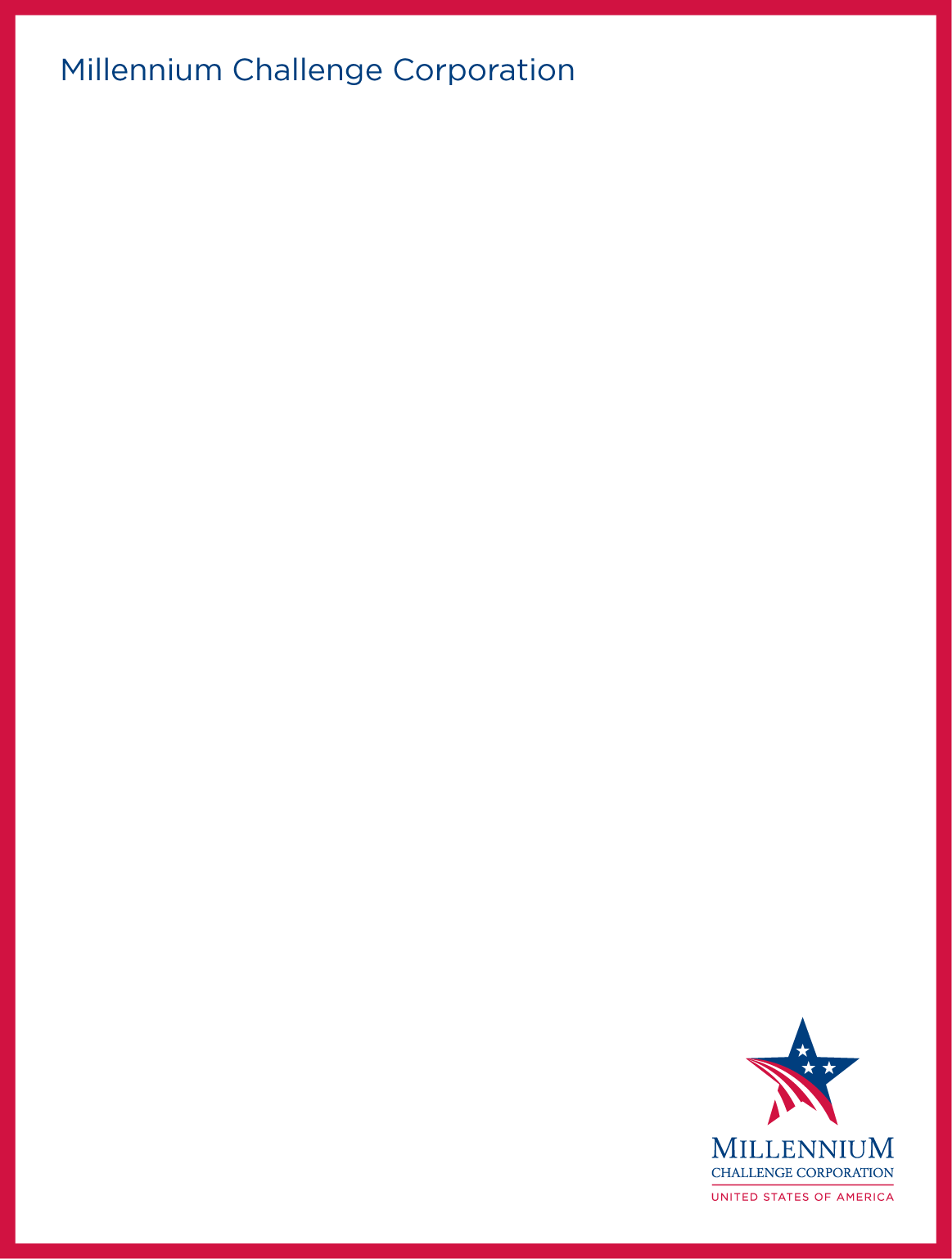 Template: Pre-Qualification for Procurement of Large WorksDate: January 1, 2024ForewordThis Template for Pre-Qualification for Procurement of Large Works (“PQD”) has been prepared by the Millennium Challenge Corporation (“MCC”) for use by Accountable Entities when procuring Large Works through Competitive Bidding (“CB”) or Quality and Price-Based Selection (“QPBS”)  procedures in projects that are financed in whole or in part by MCC. This document is consistent with the  MCC Accountable Entity Procurement Policy and Guidelines (“MCC PPG”) available at http://www.mcc.gov.    This PQD has been prepared based on the assumption that pre-qualification will take place before bidding and is to be used primarily for the procurement of large works, defined as construction contracts having a value of USD 10 million or greater. It may also be used in conjunction with the procurement of small works, should the Accountable Entity elect to pre-qualify construction companies for small works procurements. Pre-qualification is not a mandatory requirement under the MCC PPG for the procurement of either large works or small works. However, when pre-qualification is used in a procurement, it is to be conducted in accordance with this PQD.     Although this PQD is based upon the World Bank Standard Prequalification Document for Procurement of Works, it has been adapted with numerous revisions to reflect MCC policies and procedures set out in the MCC PPG and other documents. Summary DescriptionStandard Pre-Qualification DocumentPART 1 – PRE-QUALIFICATION PROCEDURESDefinitions:  This section lists and defines terms that are used in Part 1 and appear in initial capitalization.Section I	Instructions to Applicants (“ITA”)This section specifies the procedures to be followed by Applicants in the preparation and submission of their Applications for Pre-qualification (“AFP”). Information is also provided on the opening and review of AFPs. The text in this section shall not be modified.Section II	Pre-qualification Data Sheet (“PDS”)This section consists of provisions that are specific to each pre-qualification and supplement the information or requirements included in Section I. Instructions to Applicants. The text in this section shall be customized.Section III	Qualification Criteria and RequirementsThis section contains the methods, criteria, and requirements to be used to determine how Applicants shall be pre-qualified and later invited to bid. The text in this section shall be customized.Section IV 	Application FormsThis section contains the forms required to be completed by Applicants and submitted with the AFP. The text in this section shall be customized.PART 2 – WORKS REQUIREMENTSSection V	Scope of WorksThis section includes a summary description, delivery and completion schedules of the Works which are the subject of the pre-qualification and is to be prepared by the Accountable Entity to provide background information to prospective Applicants. Whether this PQD is used to pre-qualify applicants, post-qualification is recommended in all cases to reconfirm and verify the information provided by Applicants.[Note:  Throughout this PQD, inserts noted in bold italics are to be completed by the Accountable Entity/Employer prior to release of a pre-qualification document based upon this PQD, whereas inserts marked in italics represent information to be provided by the applicant as part of its AFP.]PRE-QUALIFICATION DOCUMENTIssued on: ____________________[Accountable Entity]On Behalf of:The Government of [Country][Accountable Entity] ProgramFunded byTHE UNITED STATES OF AMERICAThroughTHE MILLENNIUM CHALLENGE CORPORATIONforPre-qualification of [insert identification of the Works] ____________________________________________________PQ No: [insert PQ number]INVITATION FOR PRE-QUALIFICATIONRe: [insert name and ID number of procurement or pre-qualification]Dear Madam/Sir: This Invitation for Pre-Qualification follows the General Procurement Notice that appeared in dgMarket online of [insert date], in the UN Development Business (“UNDB”) online of [insert date], local newspapers [insert names] of [insert dates] and was posted on the website of [insert name of the Accountable Entity]: [insert hyperlink to website].The United States of America acting through the Millennium Challenge Corporation ("MCC") and the government of [Country] (the "Government" or "[Go_]") have entered into a Millennium Challenge Compact for assistance to help facilitate poverty reduction through economic growth in [Country] in the amount of approximately [amount of Compact] USD ("Compact" or "MCC Funding"). The Government, acting through [insert full legal name of the Accountable Entity] (the "Accountable Entity" or the "Employer") intends to apply a portion of the MCC Funding to eligible payments under [choose "a contract" or "several contracts", as applicable] for which this Prequalification Document is issued. Any payments made under such contract(s) will be subject, in all respects, to the terms and conditions of the Compact and related documents, including restrictions on the use and distribution of MCC Funding. No party other than the Government and the Employer shall derive any rights from the Compact or have any claim to the proceeds of MCC Funding.  The Compact Program includes [provide the best available brief description of the general and specific goals and strategies of the Compact, the general areas of focus and the specific projects proposed, the expected duration, and other background information that would be helpful to potential Applicants].The Employer through its Procurement Agent, [insert name of Procurement Agent], now invites applications for pre-qualification for the construction of [insert the title of the works]Per the guidance in the Instructions to Applicants, Applicants must demonstrate the minimum requirements for each lot or section for which they seek to pre-qualify. The Employer intends to accept offers for [insert specifics of the works].Pre-qualification will be conducted through the procedures described in the Pre-Qualification Document (“PQD”) associated with this Invitation for Pre-Qualification, in accordance with the “MCC Accountable Entity Procurement Policy & Guidelines” that are provided on the MCC website, as may be modified or amended from time to time, governing procurements funded under the Compact.Applicants are advised that, while the procedures are similar to the procedures set out in the World Bank procurement procedures and guidelines, there are several significant differences.An electronic copy of the PQD in the English language may be downloaded from the Employer’s website: [insert the Accountable Entity’s website hyperlink] or requested from [insert name of Procurement Agent] from 9:00 A.M. to 4:00 P.M. (local time), [insert e-mail address of Procurement Agent]. Interested Applicants may obtain further information (if available) at the same address.Applications for Pre-Qualification (“AFPs”) must be submitted via the File Request Link (FRL) indicated in the PQD by [insert date] up to [insert time, e.g., 10:00 a.m.] ([insert country name] local time). AFPs received after this time and date shall not be considered and shall be returned unopened.Address:[insert name of Procurement Agent]Attention: [insert address]Each AFP must be clearly marked with the lot or lots (section or sections) for which the Applicant seeks to pre-qualify. Yours sincerely,[Procurement Agent],[For the Employer/Accountable Entity][Address][Telephone number][Fax number]	[Email address]PART 1PRE-QUALIFICATION PROCEDURESSection I	Instructions to ApplicantsTable of ContentsGeneral	3Scope of Application	4Source of Funds	5Corrupt and Fraudulent Practices	5Environmental and Social Requirements	7Eligibility	7Eligible Materials, Equipment, and Services	10Contents of the Pre-qualification Document	11Selections of Pre-qualification Document	11Clarification of the Pre-qualification Document	12Amendment of the Pre-qualification Document	12Preparation of Applications	12Cost of Applications	12Language of Applications	12Document Comprising the Application	12Application Submission Form	13Documents Establishing Eligibility of Applicant	13Documents Establishing Qualifications of Applicant	13Signing of the Application and Number of Copies	13Submission of Applications	13Sealing and Identification of Applications	13Deadline for Submission of Applications	14Late Applications	14Record of Opening of Applications	14Procedures for Review of Applications	14Confidentiality	14Clarification of Applications	14Responsiveness of Applications	15No Margin of Preference	15Subcontractors	15Review of Applications and Pre-qualification of Applicants	15Review of Applications	15Past Performance and Reference Check	16Employer’s Right to Accept or Reject Applications	16Pre-qualification of Applicants	16Notification of Pre-Qualification	16Invitation to Bid	16Changes in Qualifications of Applicants	16Validity of Pre-qualification	17Pre-qualification Inquiries	17Pre-qualification Challenges	17A.	GeneralThe following words and expressions shall have the meanings stated below.“Accountable Entity” means the entity designated by the Government to implement the Compact or Threshold Program, identified in the PDS. “Addendum” means a modification to this Pre-qualification Document issued by the Employer.“Applicant” means any eligible entity or person, including any associate of such eligible entity or person that submits an Application.“Application” means an application for the provision of the Works submitted by an Applicant in response to this Pre-Qualification Document.“Associate” means any entity that forms the Applicant. A Subcontractor is not an Associate. “Association” or “Joint Venture” or “joint venture” means an association of entities that forms the Applicant, with or without a legal status distinct from that of its members.“Compact” means the Millennium Challenge Compact identified in the PDS.“Contract” means the contract(s) proposed to be entered into between the Employer and the Contractor including any attachments, appendices, and all documents incorporated by reference therein.“Contractor” means the entity(ies) or person(s), which would be responsible for providing the Works to the Employer under the Contract.“CPPRS” or “Contractor Past Performance Reporting System” means MCC’s Contractor Past Performance Reporting System maintained and utilized in accordance with MCC PPG.“Employer” means the entity identified in the PDS, the party with which the Contractor signs the Contract for the provision of the Works.“Engineer” means the person appointed by the Employer to act as the Engineer for the purposes of the Contract.“Government” means the government of identified in the PDS.“Government-Owned Enterprise” or “GOE” has the definition given the term in the MCC PPG.“Instructions to Applicants” or “ITA” means Section I (Instructions to Applicants) of this Pre-Qualification Document, including any Addenda, which provides Applicants with information needed to prepare their Applications.“IFC Performance Standards” means the International Finance Corporation’s Performance Standards on Environmental and Social Sustainability.“Millennium Challenge Corporation” or “MCC” means the Millennium Challenge Corporation, a United States Government corporation, acting on behalf of the United States Government.“MCC’s AFC Policy” means the policy identified in ITB Clause 3.   “MCC Counter-Trafficking in Persons Policy” means the policy identified in ITB Clause 4.2.“MCC Funding” means the funding MCC has made available to the Government under the terms of the Compact.“MCC PPG” means the MCC Accountable Entity Procurement Policy & Guidelines and its amendments posted from time to time on the MCC website at www.mcc.gov.“PDS” or “Pre-qualification Data Sheet” means the Pre-Qualification Data Sheet in Section II (Pre-Qualification Data Sheet) of this Pre-Qualification Document used to reflect specific requirements and/or conditions.“PQD” or “Pre-qualification Document” means this document, including any Addenda that may be made by the Employer.“Project Manager” means the person appointed by the Employer to act as the Project Manager for the purposes of the Contract.“Taxes” has the meaning given the term in the Compact.“Trafficking in Persons” or “TIP” has the definition given the term in the MCC PPG.“Ultimate Beneficial Owner” means an individual who (i) directly or indirectly controls more than 10% of the shares of the company; or (ii) directly or indirectly controls more than 10% of the voting rights of the company; or (iii) has the right to appoint a majority of the board of directors.“Works” means what the Contract requires the Contractor to construct, install, and turn over to the Employer.Section II	Pre-qualification Data SheetSection III  Qualification Criteria and RequirementsThis Section contains all the criteria that the Employer shall use to review Applications and qualify Applicants. No other criteria shall be used. The Applicant shall provide all the information requested in the forms included in Section IV. Application Forms. This review shall be based on the information provided by the Applicant in these forms plus the Applicant’s record of past performance, other references any other sources at the Employer’s discretion to confirm and verify the Applicant’s qualifications and representations in its Application.Qualification Review. This process will be conducted to determine if the Applicant satisfies the qualification requirements as listed in ITA 26, and in Section 2.0 below. All qualification requirements shall be considered on a pass/fail basis. An affirmative determination of qualification shall be a prerequisite for pre-qualifying an Applicant. Multiple lots (contracts).  If an Applicant wishes to submit Applications for multiple lots (contracts), the pre-qualification review will also include an assessment of the Applicant’s capacity to meet the aggregate qualification requirements.References and Past Performance Review. In accordance with ITA 27, the Applicant’s performance on earlier contracts will be considered in determining if the Applicant is qualified for award of the Contract. The Employer reserves the right to check the performance references provided by the Applicant or to use any other source at the Employer’s discretion. If the Applicant (including any of its associates or joint venture/association members) is or has been a party to an MCC-funded contract (either with MCC directly or with any Accountable Entity, anywhere in the world), whether as a lead contractor, affiliate, associate, subsidiary, subcontractor, or in any other role, the Applicant must identify the contract in its lists of references submitted with its Application using Application Form REF1: References of MCC Funded Contracts. Failure to include any such contracts may be used to form a negative determination by the Employer on the Applicant’s record of performance in prior contracts. However, the failure to list any contracts because the Applicant (including any of its associates or joint venture/association members) has not been a party to any such contract will not be grounds for a negative determination by the Employer on the Applicant’s record of performance in prior contracts. That is, prior performance in connection with an MCC-funded contract is not required.  The Employer will check the references, including the Applicant’s past performance reports filed in MCC’s Contractor Past Performance Reporting System.2.0 QualificationDocuments Establishing the Qualifications of the ApplicantThe Applicant shall provide the information requested in the corresponding information sheets included in Section IV. Application Forms, to establish that the Applicant meets the requirements established below.[include the following paragraph only if one or more Specific Experience in Key Activities is/are so designated in factor 13 in the Qualification table below]Subcontractors’ qualifications shall not be used by the Applicant to qualify for the Works, except for those particular key activities specifically designated by the Employer under factor 2.4.2. Specific Experience in Key Activities in the Qualification table below – as being able to be met by a specialized subcontractor. If the Applicant proposes a specialized subcontractor to meet a Specific Experience in Key Activities so designated by the Employer, then that subcontractor’s experience may be added to the qualifications of the Applicant for that designated experience requirement.2.5  EquipmentThe Applicant must demonstrate that it has, at the minimum, access to (own or rent) the key equipment listed hereafter or propose alternative equipment that satisfy the requirements of the contract:The Applicant shall provide further details of proposed items of equipment using Form TECH-6 in Section IV. Application Forms.Applicants shall provide information in the methodology and work-program section of the Application forms how this equipment shall be utilized if the Applicant hopes to be prequalified for more than one lot. The Employer reserves the right to ask for replacement or addition of equipment in case of awarding multiple lots. 2.6  References and Past Performance ReviewThe Employer reserves the right to contact the Forms REF-1 and REF-2 References as well as other sources to check references and past performance.   Section IV  Application FormsApplication Submission FormDate: [insert day, month, year]
To: 	[insert name of the Employer]	Pre-qualification for the construction of [insert here the description of the Works]We, the undersigned, apply to be pre-qualified for the referenced project, as follows:[Indicate project or section or sections for which the Applicant wishes to be pre-qualified]and declare and certify that:(1)	We have examined and have no reservations to the PQD, including the following Addenda issued in accordance with Instructions to Applicants (ITA) Clause 9: [insert the number and issuing date of each Addendum](2)	We, including each of the parties constituting us, each subcontractor and supplier for any part of the contract proposed to result from this pre-qualification process, and our and their respective personnel and affiliates, have nationalities from eligible countries, in accordance with ITA Sub-Clause 5.3: [insert the nationality of the Applicant, including that of all members in the case of a joint venture or consortium, and the nationality of each already identified subcontractor and supplier of related services, if applicable].(3)	We, including each of the parties constituting us, each subcontractor and supplier for any part of the contract proposed to result from this pre-qualification process, and our and their respective personnel and affiliates, do not have any conflict of interest, in accordance with ITA Sub-Clause 5.6.(4)	We, including each of the parties constituting us, each subcontractor and supplier for any part of the contract proposed to result from this pre-qualification process, and our and their respective personnel and affiliates, have not been declared ineligible by the World Bank, US Government or under of the Government of [insert Country name] laws, official regulations, or by an act of compliance with a decision of the United Nations Security Council, or on the basis of any other criteria set forth in ITA Clause 5.(5)	[insert either "We are not a Government-Owned Enterprise." or "We are a Government-Owned Enterprise, and we meet the requirements of ITA Sub-Clause 5.4.”](6)	We, in accordance with ITA Sub-Clause 25.1, plan to subcontract the following key activities and/or parts of the Works:[insert any of the key activities identified in Section III. Qualification Criteria and Requirements Sub-Factor 2.4.2 which the Applicant intends to subcontract](7)      We have taken steps to ensure that no person acting for us or on our behalf has engaged in any corrupt or fraudulent practices described in ITA Clause 3.(8)	We declare that the following commissions, gratuities, or fees have been paid or are to be paid with respect to the pre-qualification process, the corresponding bidding process, or execution of the proposed contract:[If none has been paid or is to be paid, indicate “none”.](9) 	We have taken steps to ensure that no person acting for us or on our behalf will engage in bribery.(10) 	We are not engaged in, facilitating, or allowing any of the prohibited activities described in the MCC Counter-Trafficking in Persons Policy and will not engage in, facilitate, or allow any such prohibited activities for the duration of any Contract that might result from a procurement utilizing this pre-qualification. Further, we hereby provide our assurance that the prohibited activities described in the MCC Counter-Trafficking in Persons Policy will not be tolerated on the part of our employees, any Subcontractor, or their respective employees. Finally, we acknowledge that engaging in such activities is cause for suspension or termination of employment or of any Contract that might result from a procurement utilizing this pre-qualification.(11)	We understand that you may cancel the pre-qualification process at any time and that you are neither bound to accept any Application that you may receive nor to invite the pre-qualified Applicants to bid for the proposed contract subject of this pre-qualification, without incurring any liability to the Applicants, in accordance with ITA Clause 28.(12) 	We understand and accept without condition that, in accordance with ITA Clause 35.1 any challenge or protest to the process or results of this procurement may be brought only through the Employer’s Bid Challenge System (BCS).   (13) 	We are not participating, as an Applicant or as a subcontractor, in more than one Applicatin in this pre-qualification process in accordance with ITA 5.6 (d).(14)	We acknowledge that our digital/digitized signature is valid and legally binding.Signed:  [insert signature(s) of an authorized representative(s) of the Applicant]Name:  [insert full name of person signing the Application]In the Capacity of:  [insert capacity of person signing the Application]Duly authorized to sign the Application for and on behalf of:  [insert full name of Applicant]Address:  [insert street number/town or city/country address of the Applicant]Dated on:  [insert day number] day of [insert month], [insert year]Form ELI-1: Applicant Information SheetEach Applicant must fill in this form.Form ELI-2: JV/Association/Sub-Contractor Information SheetEach member of a JV/Association making up an Applicant and each known subcontractor must fill in this form.ELI-3: Government-Owned Enterprise Certification FormGovernment-Owned Enterprises (“GOEs”)are not eligible to compete for MCC-funded contracts for goods or works.  Accordingly, GOEs (i) may not be party to any MCC-funded contract for goods or works procured through an open solicitation process, limited bidding, direct contracting, or sole source selection; and (ii) may not be pre-qualified or shortlisted for any MCC-funded contract for goods or works anticipated to be procured through these means.This prohibition does not apply to Government-owned Force Account units owned by the Government of the Accountable Entity’s country, or Government-owned educational institutions and research centers, or any statistical, mapping or other technical entities not formed primarily for a commercial or business purpose, or where a waiver is granted by MCC in accordance with Part 7 of MCC’s PPG.  The full policy is available for your review on the Compact Procurement Guidelines page at the MCC Website (www.mcc.gov).  As part of the eligibility verification for this procurement, please fill in the form below to indicate the status of your entity.For purposes of this form, the term “Government” means one or more governments, including any agency, instrumentality, subdivision or other unit of government at any level of jurisdiction (national or subnational).CERTIFICATIONFull Legal Name of Applicant: ______________________________________________________________________________Full Legal Name of Applicant in Language and Script of Country of Formation (if different from above):______________________________________________________________________________Address of Principal Place of Business or Chief Executive Office of Applicant:____________________________________________________________________________________________________________________________________________________________Full Name of Three (3) Highest Ranking Officials of Applicant (for any Applicant that is an entity):________________________________________________________________________________________________________________________________________________Full Legal Name(s) of Parent Entity or Entities of Applicant (if applicable; if Applicant has no parent, please so state):_____________________________________________________________________________Full Legal Name(s) of Parent Entity or Entities of Applicant in Language and Script of Country of Formation (if applicable and if different from above):______________________________________________________________________________Address(es) of Principal Place of Business or Chief Executive Office of Parent Entity or Entities of Applicant (if applicable):____________________________________________________________________________________________________________________________________________________________1)	Does a Government own a majority or controlling interest (whether by value or voting interest) of your shares or other ownership interest (whether directly or indirectly and whether through fiduciaries, agents or other means)?   Yes    No  2)	If your answer to question 1 was yes, are you a Government-owned:  Educational institution  	Yes    No Research center  		Yes    No Statistical entity  		Yes    No Mapping entity  		Yes    No Other technical entities not formed primarily for a commercial or business purpose     Yes    No 3)	Regardless of how you answered question 1, please answer the following:Do you receive any subsidy or payment (including any form of subsidized credit) or any other form of assistance (financial or otherwise) from a Government?    Yes    No    If yes, describe: _________________________________________________________Has a Government granted to you any special or exclusive legal or economic rights or benefits that may alter the competitiveness of your goods, works or services or otherwise influence your business decisions?   Yes    No    If yes, describe: _________________________________________________________Does a Government have the ability to direct or decide any of the following with respect to you:  any reorganization, merger, or dissolution of you or the formation or acquisition of any subsidiary or other affiliate by you?   Yes    No    any sale, lease, mortgage, pledge, or other transfer of any of your principal assets, whether tangible or intangible and whether or not in the ordinary course of business?   Yes    No the closing, relocation, or substantial alteration of the production, operational, or other material activities of your business?   Yes    No your execution, termination, or non-fulfillment of material contracts?Yes    No the appointment or dismissal of your managers, directors, officers or senior personnel or otherwise participate in the management or control of your business?   Yes    No     4)	Have you ever been Government-owned or controlled?   	Yes    No    5)	If your answer to question 4 was yes, please answer the following questions:How long were you Government-owned?   ________________________________________________	 When were you privatized?  ___________________________________________________________ 		 Do you receive any subsidy or payment (including any form of subsidized credit) or any other form of assistance (financial or otherwise) from a Government?    Yes    No    If yes, describe: _________________________________________________________________________Even though not majority or controlling, does a Government continue to hold any ownership interest or decision making authority in you or your affairs?             Yes    No    If yes, describe: _________________________________________________________________________Do you send any funds to a Government other than taxes and fees in the ordinary course of your business in percentages and amounts equivalent to other non-Government-owned enterprises in your country that are engaged in the same sector or industry?  Yes    No    If yes, describe: _________________________________________________________________________Participants are advised that: Prior to announcing any list of pre-qualified Applicants for this procurement, the Accountable Entity will verify the eligibility of such Applicant(s) with MCC. MCC will maintain a database (internally, through subscription services, or both) of known GOEs and each pre-qualified Applicant subject to this provision will be compared against the database and subject to such further due diligence as MCC may determine necessary under the circumstances.Any misrepresentation by any entity submitting an Application for this procurement may be deemed to be “fraud” for purposes of the MCC PPG and any other applicable MCC policy or guidance, including MCC’s Policy on Preventing, Detecting and Remediating Fraud and Corruption in MCC Operations.Any entity that is determined by MCC to have organized itself, subcontracted any part of its MCC-funded contract, or otherwise associated itself with any other entity for the purpose of, or with the actual or potential effect of, avoiding or otherwise subverting the provisions of the MCC PPG may be deemed to be a GOE for all purposes of those Guidelines.Any credible accusation that any entity submitting a bid or proposal for this procurement is a GOE ineligible to submit a bid or proposal in accordance with the MCC PPG will be subject to review in a bid challenge in accordance with those Guidelines and the Accountable Entity’s Bid Challenge System.I hereby certify that the information provided above is true and correct in all material respects and understand that any material misstatement, misrepresentation or failure to provide the information requested in this certification may be deemed to be “fraud” for purposes of the MCC PPG and other applicable MCC policy or guidance, including MCC’s Policy on Preventing, Detecting and Remediating Fraud and Corruption in MCC Operations.Authorized Signature:  __________________________________________ Date:  _________________Printed Name of Signatory: ______________________________________Form ELI-4: Beneficial Ownership Disclosure Form (BODF)Pre-qualification reference No.: [insert procurement reference number]To: [insert complete name of Accountable Entity]In response to your above-referenced pre-qualification: [select one option as applicable and delete the options that are not applicable](i) we hereby provide the following beneficial ownership information.Details of beneficial ownershipOR(ii) we declare that there is no individual meeting one or more of the following conditions:directly or indirectly holding 10% or more of the sharesdirectly or indirectly holding 10% or more of the voting rightsdirectly or indirectly having the right to appoint a majority of the board of directors or equivalent governing body of the ApplicantORwe declare that we are unable to identify any individual meeting one or more of the following conditions. [If this option is selected, the Applicant shall provide explanation on why it is unable to identify any Beneficial Owner]directly or indirectly holding 10% or more of the sharesdirectly or indirectly holding 10% or more of the voting rightsdirectly or indirectly having the right to appoint a majority of the board of directors or equivalent governing body of the ApplicantOR(iv) we declare that we are a publicly held company listed on the New York, American, NASDAQ, London, Tokyo, or Euronext Stock Exchanges, with the following ticker symbol: [Insert ticket symbol].In addition, we attach a graphic depicting the corporate ownership structure, including ownership percentages, if any entities or legal arrangements – such as companies, trusts, foundations, etc. – exist between the Applicant and the Beneficial Owners in the corporate ownership structure.We acknowledge and agree that, should we be informed that we are selected as successful Applicant for this pre-qualification, we will, within three business days of receipt of such notification, email to the Procurement Agent encrypted Microsoft Office or Adobe Acrobat files containing for each of the above-named Beneficial Owners (if there are any) a copy of an identification document (ID) which includes a photograph, with passwords to the files sent in separate email messages for security. Acceptable forms of ID are passports, national IDs, and official drivers’ licenses. These documents will remain encrypted when transferred to the Accountable Entity or MCC for review, and will be kept encrypted and in a secure location by the Procurement Agent, the Accountable Entity, and MCC. We acknowledge that the Accountable Entity may use this information to review if any Beneficial Owners are sanctioned by the United States Government or by the International Financial Institutions, and to review if any Beneficial Owners present a conflict of interest as described in MCC’s Procurement Policy and Guidelines. We acknowledge that failure to provide this form, or providing false information on this form, can be grounds for disqualifying a proposal during the procurement process or for terminating a contract that is awarded as a result of this procurement. We also acknowledge that we will be required to provide the Accountable Entity with a new BODF upon any changes regarding beneficial ownership during the life of any contract awarded as a result of this procurement. We acknowledge that the Accountable Entity will reserve the right to request an updated BODF, or documentation to provide proof of beneficial ownership, at any time during the life of the contract. We also acknowledge that the Accountable Entity will reserve the right to terminate the any contract awarded as a result of this procurement if the Accountable Entity decides that a Beneficial Owner is unacceptable due to sanctions or an unmitigable conflict of interest. Data Privacy Protection Waiver: The information and documents provided will be used by the Accountable Entity, the Procurement Agent for the Accountable Entity, and MCC for the reasons described above. The information and documents may be shared with the Office of Inspector General (OIG) for the U.S. Agency for International Development (USAID), which serves as the OIG for MCC, or with other law enforcement agencies if requested through appropriate protocols. The Applicant consents to the collection, storage, access, use, processing, and transfer of this data by and among these entities, and voluntarily waives any provision of any local, national, or supranational law, such as, without limitation, the European Union’s General Data Protection Regulation (GDPR) and national laws enacted in response thereto, or laws of similar effect in other jurisdictions, which would prohibit or otherwise regulate such access, processing, and transfer.  Name of the Applicant: *[insert complete name of the Applicant]Name of the person duly authorized to sign the Application on behalf of the Applicant: **[insert complete name of person duly authorized to sign the Application]Title of the person signing the Application: [insert complete title of the person signing the Application]Signature of the person named above: [insert signature of person whose name and capacity are shown above]Date signed [insert date of signing] day of [insert month], [insert year]* In the case of the Application submitted by a Joint Venture specify the name of the Joint Venture as Applicant. In the event that the Applicant is a joint venture, each reference to “Applicant” in the Beneficial Ownership Disclosure Form shall be read to refer to the joint venture member.** Person signing the Application shall have the power of attorney given by the Applicant. The power of attorney shall be attached.Form CON–1:  Historical Contract Non-PerformanceThe following table shall be filled in for the Applicant and for each member of a joint venture or other association that is a party to the Applicant.Applicant’s Legal Name: [insert full name]Date: [insert day, month, year]Applicant’s Party’s Legal Name: [insert full name]Page [insert page number] of [insert total number] pagesForm CON–2:  Social Performance Declaration[The following table shall be filled in for the Applicant, each member of a Joint Venture and each specialized Subcontractor]Legal Name: [insert full name]
Date: [insert day, month, year]
Joint Venture Member’s or Specialized Subcontractor’s Name: [insert full name]Form CON-3: Compliance with Sanctions Certification FormIn satisfaction of Clause G of the Additional Provisions at Annex A of the Contract, this form is to be completed by the Applicant upon submission of the Application and, if selected, by the Contractor initially, within 28 days of receipt of Letter of Acceptance and Contract Agreement, and subsequently thereafter on the last business day prior to the last day of each quarter (March 31, June 30, September 30, December 31) after the signature of an MCC-Funded Contract, for the duration of the Contract. The form is to be submitted to the  Accountable Entity Procurement Agent at the time of Application submission, and to the Fiscal Agent thereafter [email addresses for Accountable Entity Procurement and Fiscal Agents to be inserted here] with a copy to MCC at sanctionscompliance@mcc.gov. For the avoidance of doubt, reporting the provision of material support or resources (as defined below) to an individual or entity on the enumerated lists will not necessarily result in the disqualification of an Applicant or cancellation of the Contract. However, failure to report such provision, or any similar material misrepresentation, whether intentional or without due diligence, would be grounds for disqualifying the Applicant or canceling the Contract, and may subject such Applicant to criminal, civil, or administrative remedies as appropriate under U.S. law.Instructions for completing this form are provided below.Full Legal Name of Applicant: ___________________________________________Full Name and Number of Contract: _____________________________________________Accountable Entity: ______________________________I hereby certify that the information provided above is true and correct in all material respects and understand that any material misstatement, misrepresentation or failure to provide the information requested in this certification may be deemed to be “fraud” for purposes of the ITA or Contract, the MCC Procurement Policy and Guidelines, and other applicable MCC policy or guidance, including MCC’s Policy on Preventing, Detecting and Remediating Fraud and Corruption in MCC Operations.Authorized Signature: __________________________________ Date: _________________Printed Name of Signatory: ____________________________________________________INSTRUCTIONS FOR COMPLETING THE COMPLIANCE WITH SANCTIONS CERTIFICATION FORM:The Applicant shall perform the following procedures to verify the eligibility of firms, key personnel, subcontractors, vendors, suppliers, and grantees, in accordance with Annex A “Additional Provisions,” Paragraph G “Compliance with Terrorist Financing Legislation and Other Restrictions,” which is copied below for convenience.Based on the results of these eligibility verifications, the Applicant shall provide the applicable certification in the attached certification form. Note that for the purposes of this certification, Applicant are only required to submit detailed back-up documentation about the eligibility verifications together with their certification form if the Applicant identifies adverse or negative results.  If not, Applicants are free to mark the certification form accordingly and submit it to the appropriate recipient (although the Applicant must maintain records per the instructions below).The Applicant shall verify that any individual, corporation, or other entity that has access to or is (or would be) a recipient of MCC Funding, including Applicant staff, consultants, Subcontractors, vendors, suppliers, and grantees, is not listed on any of the following (or, in the case of #8 below, is not a national of, or associated in, any country appearing on such list):System for Award Management (SAM) Excluded Parties List -  https://sam.gov/content/entity-informationWorld Bank Debarred List - https://www.worldbank.org/debarrUS Treasury, Office of Foreign Assets Control, Specially Designated Nationals (SDN) List - https://sanctionssearch.ofac.treas.gov/US Department of Commerce, Bureau of Industry and Security, Denied Persons List - https://www.bis.doc.gov/index.php/the-denied-persons-listUS State Department, Directorate of Defense Trade Controls, AECA Debarred List - https://www.pmddtc.state.gov/ddtc_public?id=ddtc_kb_article_page&sys_id=c22d1833dbb8d300d0a370131f9619f0US State Department, Foreign Terrorist Organizations (FTO) List - https://www.state.gov/foreign-terrorist-organizations/US State Department, Executive Order 13224 - https://www.state.gov/executive-order-13224/US State Sponsors of Terrorism List - https://www.state.gov/state-sponsors-of-terrorism/In addition to these lists, before providing any material support or resources to an individual or entity, the Applicant will also consider all information about that individual or entity of which it is aware and all public information that is reasonably available to it or of which it should be aware.  Documentation of the process takes two forms. The Applicant should prepare a table listing each staff member, consultant, subcontractor, vendor, supplier, and grantee working on the contract, such as the form provided below.The Applicant should list the date on which the search was conducted using each eligibility verification source, and whether the staff member, consultant, subcontractor, vendor, supplier, or grantee was determined to be eligible – that is, did not show up on any of the eligibility verification sources.In addition, 1. SAM Excluded Parties List, 3. SDN List, and 5. AECA Debarred List are searchable databases that return a positive or negative search results page upon submission of a name to be searched, in order to document the eligibility, the Applicant should print out and retain for each staff member, consultant, subcontractor, vendor, supplier, or grantee the search results page for each eligibility verification source, which should read, “Has Active Exclusion? No” or “No records found.” (in the case of SAM Excluded Parties List), “Your search has not returned any results.” (in the case of SDN List), or “No records in Statutorily Debarred Parties using that filter” or “No records in Admin Debarred Parties using that filter” (in the case of AECA Debarred List). In the case of 2. World Bank Debarred List, Table 1: Debarred & Cross-Debarred Firms & Individuals will display a blank field that indicates no matching records have been found. For 4. Denied Persons List, 6. FTO List, and 7 Executive Order 13224, there is no searchable database provided so the Applicant will review each static list and confirm it does not name the firms or individuals identified in the table above.If an adverse record(s) has/have been found for one or more individuals or entities, including for the Applicant itself, the Applicant must conduct additional research to determine whether the finding is a “false positive” (such as an individual whose name matches the name of an individual listed on a sanctions list, but is a different person). If it is a false positive, the Applicant will mark the staff member, consultant, subcontractor, vendor, supplier, or grantee as eligible, and retain the research confirming that eligibility. If any of the Applicant' personnel, consultants, subcontractors, vendors, suppliers, or grantees are found to be ineligible at this stage, the  Accountable Entity will determine whether it is possible under the circumstances to allow the Applicant to make a substitution. This determination will be made on a case by case basis and will require approval by MCC regardless of the estimated value of the proposed contract.In addition, in accordance with MCC Procurement Policy and Guidelines, the Applicant must ensure that MCC Funding is not used for goods or services from a country, or from a firm that is organized in or has its principal place of business or a significant portion of its operations in a country, that is subject to country-based sanctions or other restrictions under the law of the United States, including U.S. designated State Sponsors of Terrorism (https://www.state.gov/state-sponsors-of-terrorism/). All of these documents must be retained by the Applicant as part of the overall record of the Contract for the duration of the Contract, and for the further period after the contract expiration that is required for document retention under the Contract (typically five years after the expiration date of the Compact Program or Threshold Program). Access to these documents must be provided to the  Accountable Entity, MCC, or their designees in accordance with the access provisions of the Contract, and to the USAID Office of Inspector General (responsible for oversight of MCC operations), upon request.Annex A “Additional Provisions,” Paragraph G “Compliance with Terrorist Financing Legislation and Other Restrictions”The Contract Party, to the best of its current knowledge, did not provide, within the previous ten years, and will take all reasonable steps to ensure that it does not and will not knowingly provide material support or resources (as defined below) directly or indirectly to, or knowingly permit any funding (including without limitation MCC Funding) to be transferred to, any individual, corporation or other entity that such Party knows, or has reason to know, commits, attempts to commit, advocates, facilitates, or participates in any terrorist activity, or has committed, attempted to commit, advocated, facilitated or participated in any terrorist activity, including, but not limited to, the individuals and entities (i) on the master list of Specially Designated Nationals and Blocked Persons maintained by the U.S. Department of Treasury’s Office of Foreign Assets Control, which list is available at www.treas.gov/offices/enforcement/ofac, (ii) on the consolidated list of individuals and entities maintained by the “1267 Committee” of the United Nations Security Council, (iii) on the list maintained on www.sam.gov, or (iv) on such other list as the Accountable Entity may request from time to time.For purposes of this provision: “Material support and resources” includes currency, monetary instruments or other financial securities, financial services, lodging, training, expert advice or assistance, safe houses, false documentation or identification, communications equipment, facilities, weapons, lethal substances, explosives, personnel, transportation, and other physical assets, except medicine or religious materials.“Training" means instruction or teaching designed to impart a specific skill, as opposed to general knowledge.“Expert advice or assistance" means advice or assistance derived from scientific, technical, or other specialized knowledgeThe Contract Party shall ensure that its activities under this Agreement comply with all applicable U.S. laws, regulations and executive orders regarding money laundering, terrorist financing, U.S. sanctions laws, restrictive trade practices, boycotts, and all other economic sanctions promulgated from time to time by means of statute, executive order, regulation or as administered by the Office of Foreign Assets Control of the United States Treasury Department or any successor governmental authority, including, 18 U.S.C. Section 1956, 18 U.S.C. Section 1957, 18 U.S.C. Section 2339A, 18 U.S.C. Section 2339B, 18 U.S.C. Section 2339C, 18 U.S.C. Section 981, 18 U.S.C. Section 982, Executive Order 13224, 15 C.F.R. Part 760, and those economic sanctions programs enumerated at 31 C.F.R. Parts 500 through 598 and shall ensure that its activities under the Contract comply with any policies and procedures for monitoring operations to ensure compliance, as may be established from time to time by MCC, the Accountable Entity, the Fiscal Agent, or the Bank, as may be applicable. The Contract Party shall verify, or cause to be verified, appropriately any individual, corporation or other entity with access to or recipient of funds, which verification shall be conducted in accordance with the procedures set out in the MCC Procurement Policy and Guidelines that can be found on MCC’s website at www.mcc.gov. The Contract Party shall (A) conduct the monitoring referred to in this paragraph on at least a quarterly basis, or such other reasonable period as the Accountable Entity or MCC may request from time to time and (B) deliver a report of such periodic monitoring to the Accountable Entity with a copy to MCC.Other restrictions on the Contract Party shall apply as set forth in Section 5.4(b) of the Compact with respect to drug trafficking, terrorism, sex trafficking, prostitution, fraud, felony, any misconduct injurious to MCC or the Accountable Entity, any activity contrary to the national security interests of the United States or any other activity that materially and adversely affects the ability of the Government or any other party to effectively implement, or ensure the effective implementation of, the Program or any Project or to otherwise carry out its responsibilities or obligations under or in furtherance of the Compact or any Supplemental Agreement or that materially and adversely affects the Program Assets or any Permitted Account.FIN-1: Financial SituationEach Applicant or member of a JV/Association making up an Applicant must fill in this form.Information from Balance SheetInformation from Income StatementFIN-2: Average Annual Construction TurnoverEach Applicant or member of a JV/Association making up an Applicant must fill in this form.The information supplied should be the annual construction turnover of the Applicant or each member of a JV/Association making up an Applicant in terms of the amounts billed to clients for each year for work in progress or completed, converted to USD at the rate of exchange at the end of the period reported. FIN-3: Financial ResourcesEach Applicant or member of a JV/Association making up an Applicant must fill in this form, specifying proposed sources of financing, such as liquid assets, unencumbered real assets, lines of credit, and other financial means, net of current commitments, available to meet the total construction cash flow demands of the subject Contract or contracts as indicated in Section III, Qualification Criteria and Requirements. FIN-4: Current Contract Commitments / Works in ProgressEach Applicant and each member of a JV/Association making up a Applicant should provide information on their current commitments on all contracts that have been awarded, or for which a letter of intent or acceptance has been received, or for contracts approaching completion, but for which an unqualified, full completion certificate has yet to be issued.Form EXP-1: Not usedForm EXP-2: Similar Construction ExperienceFill in one (1) form per contract.Attach relevant supporting documents issued by respective Employers (taking-over certificates, performance certificates, certificate on completion, as applicable).]Form EXP-3: Specific Construction Experience in Key ActivitiesFill in one (1) form per contract.Attach relevant supporting documents issued by respective Employers (taking-over certificates, performance certificates, certificate on completion, as applicable).]Form EXP-4: Environmental and Social (E&S) Management ExperienceEach Applicant or member of a JV/Association making up an Applicant must fill in this form.The Applicant shall demonstrate that they possess Environmental and Social (“E&S”) management expertise and can successfully manage the E&S risks associated with the implementation of the Works, as follows:Provide examples of site-specific E&S management plans developed by the Applicant for similar work over the last 5 years; orDemonstrate a successful record implementing effective E&S mitigation measures on similar projects over the last 5 years; orProvide 2 references regarding the Applicant's development of site-specific Environmental Management Plans (EMPs) and successful implementation of E&S mitigation measures.Form EXP-5: Health and Safety (H&S) Management ExperienceEach Applicant or member of a JV/Association making up an Applicant must fill in this form.The Applicant shall demonstrate that they possess Health and Safety (“H&S”) management expertise and can successfully manage the H&S risks related to the implementation of the Works. To demonstrate, they shall provide the following:Provide examples of H&S management plans developed by the Applicant for similar work over the last 5 years; orDemonstrate a successful record implementing effective H&S mitigation measures on similar projects over the last 5 years; orProvide 2 references regarding the Applicant's development of H&S plans and successful implementation of H&S mitigation measures.Form REF-1: References of MCC Funded ContractsEach Applicant or member of a JV/Association making up an Applicant must fill in this form and include information about any and all MCC-funded contracts (either with MCC directly or with any Accountable Entity, anywhere in the world) to which the Applicant or member of a JV/Association making up an Applicant is or has been a party whether as a lead contractor, affiliate, associate, subsidiary, subcontractor, or in any other role.  Failure to include references to any such contracts may be used to form a negative determination by the Employer on the Applicant's record of performance in prior contracts.REF-2: References for Contracts Not Funded by MCCEach Applicant or member of a Joint Venture/Association making up an Applicant must provide contact information for at least three (3) references that can provide substantial input about: The type of work performedConfirm the quality of the work experience listed in the following Forms as submitted as part of the Applicant's qualification documents: EXP-2: Similar Construction ExperienceEXP-3: Specific Construction ExperienceEXP-4: Environmental and Social (E&S) Management ExperienceEXP-5: Health and Safety (H&S) Management ExperienceThe Accountable Entity reserves the right, at its sole discretion, to contact other sources as well as to check references and past performance. For each reference, list a contact individual, their title, address, facsimile, phone and e-mail address.PART 2Works RequirementsSection V  Works Requirements1.	Description of the WorksBACKGROUND[insert detail of the work]The MCC financed project includes the [construction or rehabilitation]of the [insert detail and name of work].DESCRIPTION OF MAIN ITEMS OF WORKThe construction activities [insert description of the work to be constructed].The following features are also included in the project:[insert as relevant].The Works to be performed are grouped into the following categories:[insert as relevant].The following table shows the most significant quantities of estimated Works:[insert if available].2.	Construction Period[insert as relevant.]3.	Site and other DataDESIGN STANDARDS[insert as relevant].CLIMATE[Provide details of the weather in the area of the project.]HYDROLOGY[Provide details of the hydrology in the area of the project.]TOPOGRAPHY[Provide details of the topography in the area of the project.]GEOLOGY[Provide details of the geology of the area of the project.]ACCESS TO SITE[insert as relevant.]TRANSPORTATION AND COMMUNICATIONS FACILITIES[insert as relevant.]MEDICAL FACILITIES[insert as relevant.][Insert maps of the area where the Works will be constructed.]1.	Scope of Application1.	Scope of Application1.1	The Employer has issued this PQD to Applicants interested in preparing and submitting an Application for pre-qualification in connection with bidding for the Works described in Section V. Scope of Works. The number of Contracts, the name and identification of each Contract, and the number corresponding to this pre-qualification, are provided in the PDS.2.	Source of Funds2.	Source of Funds2.1	The United States of America, acting through the MCC, and the Government have entered into the Compact. The Government, acting through the Employer, intends to apply a portion of the MCC Funding to eligible payments under the Contract. Any payments made under the Contract with MCC Funding will be subject, in all respects, to the terms and conditions of the Compact and related documents, including restrictions on the use and distribution of MCC Funding. No party other than the Government and the Employer shall derive any rights from the Compact or have any claim to any proceeds of MCC Funding.The Compact and its related documents can be found on the MCC website (www.mcc.gov) or on the website of the Employer.  3.	Corruption and Fraud3.	Corruption and Fraud3.1	MCC requires that all beneficiaries of MCC Funding, including the Employer and any applicants, bidders, suppliers, contractors, subcontractors, consultants, and sub-consultants under any MCC-funded contracts, observe the highest standards of ethics during the procurement and execution of such contracts. MCC’s Policy on Preventing, Detecting and Remediating Fraud and Corruption in MCC Operations (“MCC’s AFC Policy”) is applicable to all procurements and contracts involving MCC Funding and can be found on the MCC website. This Policy requires that companies and entities receiving MCC funds acknowledge notice of MCC’s AFC Policy and certify to the Accountable Entity that they have acceptable commitments and procedures in place to address the potential for fraud and corruption.For the purposes of these provisions, the terms set forth below are defined as follows:“coercion” means impairing or harming, or threatening to impair or harm, directly or indirectly, any party or the property of any party, to improperly influence  the actions of a party in connection with the implementation of any contract supported, in whole or in part, with MCC Funding, including such actions taken in connection with a procurement process or the execution of a contract;“collusion” means a tacit or explicit agreement between two or more parties to engage in coercion, corruption, fraud, obstruction of investigation into allegations of fraud or corruption, or a prohibited practice, including any such agreement designed to fix, stabilize, or manipulate prices or to otherwise deprive the Accountable Entity of the benefits of free and open competition;“corruption” means the offering, giving, receiving, or soliciting, directly or indirectly, of anything of value to influence improperly the actions of a public official, Accountable Entity staff, MCC staff, consultants, or employees of other entities engaged in work supported, in whole or in part, with MCC Funding, including such work involving taking or reviewing selection decisions, otherwise advancing the selection process or contract execution, or the making of any payment to any third party in connection with or in furtherance of a contract;“fraud” means any act or omission, including any misrepresentation, that knowingly or recklessly misleads or attempts to mislead a party in order to obtain a financial or other benefit in connection with the implementation of any contract supported, in whole or in part, with MCC Funding, including any act or omission designed to influence (or attempt to influence) improperly a selection process or the execution of a contract, or to avoid (or attempt to avoid) an obligation;“obstruction of investigation into allegations of fraud or corruption” means any act taken in connection with the implementation of any contract supported, in whole or in part, with MCC Funding: (a) that results in the deliberate destroying, falsifying, altering or concealing of evidence or making false statement(s) to investigators or any official in order to impede an investigation into allegations of coercion, collusion, corruption, fraud, or a prohibited practice; or (b) that threatens, harasses, or intimidates any party to prevent him or her from either disclosing his or her knowledge of matters relevant to an investigation or from pursuing the investigation; or (c) that is intended to impede the conduct of an inspection and/or the exercise of audit rights of MCC and/or the Office of the Inspector General (OIG) responsible for MCC provided under the Compact, Threshold Program Grant Agreement, or related agreements. “prohibited practice” means any action that violates means any action that violates Section E (Compliance with Anti-Corruption Legislation), Section F (Compliance with Anti-Money Laundering Legislation), and Section G (Compliance with Terrorist Financing and Other Restrictions) of the Annex of Additional Provisions that will be made a part of MCC-funded contracts. The Employer will reject an Application if it determines that the Applicant has, directly or through an agent, engaged in coercion, collusion, corruption, fraud, obstruction of investigation into allegations of fraud or corruption, or prohibited practices in competing for the Contract.MCC and the Employer have the right to sanction an Applicant or Contractor, including declaring such party ineligible, either indefinitely or for a stated period of time, to be awarded any MCC-funded contract if at any time either MCC or the Employer determines that the Applicant or Contractor has, directly or through an agent, engaged in coercion, collusion, corruption, fraud, obstruction of investigation into allegations of fraud or corruption, or prohibited practices in competing for, or in executing, such a contract.MCC and the Employer have the right to require any Applicant or Contractor to permit the Employer, MCC, or any designee of MCC, to inspect the Applicant’s or Contractor’s, or any of the Contractor’s suppliers or subcontractors on the Contract, accounts, records and other documents relating to the submission of its Application or performance of the Contract and to have such accounts, records and other documents audited by auditors appointed by MCC or by the Employer with the approval of MCC.In addition, MCC has the right to cancel any portion or all of the MCC Funding allocated to the Contract if it determines at any time that any representative of a beneficiary of MCC Funding engaged in coercion, collusion, corruption, fraud, obstruction of investigation into allegations of fraud or corruption, or prohibited practices during the selection process or the execution of any MCC-funded contract, without the Employer having taken timely and appropriate action satisfactory to MCC to remedy the situation.4.Environmental and Social Requirements 	Trafficking in Persons4.Environmental and Social Requirements 	Trafficking in Persons4.1	MCC has a zero-tolerance policy with regard to trafficking in persons. Trafficking in Persons (“TIP”) is the crime of using force, fraud and/or coercion to exploit another person. TIP can take the form of domestic servitude, peonage, forced labor, sexual servitude, bonded labor, and the use of child soldiers. This practice deprives people of their human rights and freedoms, increases global health risks, fuels growing networks of organized crime, and can sustain levels of poverty and impede development. MCC is committed to working with partner countries to ensure appropriate steps are taken to prevent, mitigate, and monitor TIP risks in the countries it partners with and projects it funds.4.2	Additional information on MCC’s requirements aimed at combatting TIP can be found in the MCC's Counter-Trafficking in Persons Policy ("C-TIP Policy") that can be found on MCC’s website (https://www.mcc.gov/resources/doc/policy-counter-trafficking-in-persons-policy). All contracts funded by MCC are required to comply with the  C-TIP Policy's Minimum Compliance Requirements. Contracts for projects categorized by MCC as high-risk for TIP are required to implement a TIP Risk Management Plan as provided for under the Policy (which is to be developed by the Accountable Entity and implemented by the Contractor).MCC Environmental Guidelines and IFC Performance Standards4.3     The Applicant and the Contractor shall ensure that their activities, including any activities carried out by subcontractors, under the Contract, comply with MCC’s Environmental Guidelines (as such term is defined in the Compact or related agreement, which are available at http://www.mcc.gov), and are not ‘likely to cause a significant environmental, health, or safety hazard’ as defined in such MCC Environmental Guidelines. The Contractor is also required to comply with the IFC Performance Standards for the purposes of the Contract. Additional information on the Performance Standards can be found here:http://www.ifc.org/wps/wcm/connect/topics_ext_content/ifc_external_corporate_site/sustainability-at-ifc/policies-standards/performance-standards 4.3     The Applicant and the Contractor shall ensure that their activities, including any activities carried out by subcontractors, under the Contract, comply with MCC’s Environmental Guidelines (as such term is defined in the Compact or related agreement, which are available at http://www.mcc.gov), and are not ‘likely to cause a significant environmental, health, or safety hazard’ as defined in such MCC Environmental Guidelines. The Contractor is also required to comply with the IFC Performance Standards for the purposes of the Contract. Additional information on the Performance Standards can be found here:http://www.ifc.org/wps/wcm/connect/topics_ext_content/ifc_external_corporate_site/sustainability-at-ifc/policies-standards/performance-standards 5.	Eligibility Eligible Applicants5.	Eligibility Eligible Applicants5.1	The eligibility criteria set out in this section will apply to the Applicant, including all parties constituting the Applicant, for any part of the Contract, including related services.5.2	An Applicant may be a private entity, certain government-owned entities (in accordance with MCC PPG as described  in ITA 5.4), or any combination of such entities supported by a letter of intent to enter into an agreement or under an existing agreement in association in the form of a joint venture or other association.  5.3	An Applicant, all parties constituting the Applicant, and any subcontractors and suppliers for any part of the Contract, including related services, may have the nationality of any country, subject to the restrictions specified in this Section 5. An entity will be deemed to have the nationality of a country if such person or entity is constituted, incorporated, or registered in, and operates in conformity with the provisions of the laws of that country. Applicants must also satisfy all other eligibility criteria contained in the MCC PPG. In the case where an Applicant intends to join with an associate, then such associate will also be subject to the eligibility criteria set forth in this PQD and the MCC PPG.Government-Owned EnterprisesGovernment-Owned Enterprises5.4	Government-Owned Enterprises (“GOEs”) are not eligible to compete for MCC-funded contracts for goods or works. GOEs (a) may not be party to any MCC-funded contract for goods or works procured through an open solicitation process, limited bidding, direct contracting, or sole source selection; and (b) may not be prequalified or shortlisted for any MCC-funded contract for goods or works anticipated to be procured through these means. This prohibition does not apply to Government-owned Force Account units owned by the Government of the Employer’s country, or Government-owned educational institutions and research centers, any statistical, mapping or other technical entities not formed primarily for a commercial or business purpose, or where a waiver is granted by MCC in accordance with the MCC PPG.  All Applicants must certify their status as part of their Application submission.Joint Venture or AssociationJoint Venture or Association5.5	In the case where an Applicant is, or proposes to be, a joint venture or other association (a) all members of the joint venture or association must satisfy the legal, financial, litigation and other requirements set out in this PQD; (b) all members of the joint venture or association will be jointly and severally liable for the execution of the Contract; and (c) the joint venture or association will nominate a representative who will have the authority to conduct all business for and on behalf of any and all the members of the joint venture or the association during the bidding process and, in the event the joint venture or association is awarded the Contract, during Contract performance.Conflicts of InterestConflicts of Interest5.6 	An Applicant shall not have a conflict of interest. All Applicants found to have a conflict of interest shall be disqualified, unless the conflict of interest has been mitigated and the mitigation is approved by by the Accountable Entity after receiving a "no-objection" from MCC. The Employer requires that Applicants and Contractors hold the Employer’s interests paramount at all times, strictly avoid conflicts of interest, including conflicts with other assignments and their own corporate interests, and act without any consideration for future work. Without limitation on the generality of the foregoing, an Applicant or Contractor, including all parties constituting the Applicant, or Contractor and any subcontractors and suppliers for any part of the Contract, including related services, and their respective personnel and affiliates, may be considered to have a conflict of interest and (i) in the case of an Applicant may be disqualified, or (ii) in the case of a Contractor, the Contract may be terminated if  they:have at least one controlling partner in common with one or more other parties in the process contemplated by this PQD; orhave the same legal representative as another Applicant  for purposes of this pre-qualification; or have a relationship, directly or through common third parties, that puts them in a position to have access to information about or influence over the pre-qualification of another Applicant, or influence the decisions of the Employer regarding this pre-qualification process; or participate in more than one Application in this pre-qualification process; participation by an Applicant in more than one Application will result in the disqualification of all Applications in which the party is involved; however, this provision does not limit the inclusion of the same subcontractor in more than one Application; orare, or have been associated in the past, with a person or entity, or any of their affiliates, which has been engaged to provide consulting services for the preparation of the design, specifications, or other documents to be used for the procurement and provision of the Works under the Contract; orare themselves, or have a business or family relationship with, (i) a member of the Employer’s board of directors or staff, (ii) the project’s Implementing Entity staff, or (iii) the Procurement Agent, Fiscal Agent (as defined in the Compact or related agreements) hired by the Employer in connection with the Compact, any of whom is directly or indirectly involved in any part of (A) the preparation of this PQD or any section thereof, (B) the pre-qualification process, or (C) supervision of the Contract, unless the conflict stemming from this relationship has been resolved in a manner acceptable to MCC; orany of their affiliates have been or, at present, are engaged by the Employer in the capacity of the Implementing Entity, Procurement Agent, Fiscal Agent, or Auditor under the Compact; orany of their affiliates have been hired (or are proposed to be hired) by the Employer as the Engineer or Project Manager for the Contract.Applicants have an obligation to disclose any situation of actual or potential conflict that impacts their capacity to serve the best interest of the Employer, or that may reasonably be perceived as having this effect. Failure to disclose said situations may lead to the disqualification of the Applicant or termination of the Contract.IneligibilityIneligibility5.7	An Applicant, all parties constituting the Applicant, and any subcontractors and suppliers for any part of the Contract, including related services, and their respective personnel and affiliates, will not be any person or entity under (a) a declaration of ineligibility for coercion, collusion, corruption, fraud, obstruction of investigation into allegations of fraud or corruption, or prohibited practices in accordance with ITA Sub-Clause 3.1 above or (b) that has been declared ineligible for participation in a procurement in accordance with the procedures set out in the MCC PPG that can be found on MCC’s website. This would also remove from eligibility for participation in a procurement any entity that is organized in or has its principal place of business or a significant portion of its operations in any country that is subject to sanction or restriction by law or policy of the United States.  5.8	An Applicant, all parties constituting the Applicant or Contractor, and any subcontractors or suppliers for any part of the Contract including related services, and their respective personnel and affiliates not otherwise made ineligible for a reason described in this Section 5 shall be excluded if:as a matter of law or official regulation, the Government prohibits commercial relations with the country of the Applicant (including any associates, subcontractors, and suppliers and any respective affiliates); orby an act of compliance with a decision of the United Nations Security Council taken under Chapter VII of the Charter of the United Nations, the Government prohibits any import of goods from the country of the Applicant (including any associates, subcontractors, and suppliers and any respective affiliates) or any payments to entities in such country; orsuch party, any parties constituting the Applicant or Contractor, any subcontractor or supplier or their respective personnel or affiliates are otherwise deemed ineligible by MCC pursuant to any policy or guidance that may, from time to time, be in effect as posted on MCC’s website.5.9	For all procurements with an estimated value of US$750,000 and above, the Accountable Entity may use the information on the Applicants' Ultimate Beneficial Owners (UBO) or corporate ownership structure to review if any UBOs are sanctioned or present a conflict of interest. Applicants are required to complete and submit the relevant Beneficial Ownership Disclosure Form using for this purpose the form included in Section IV. Applicants who fail to complete the form may have their Applications rejected. Applicants who fail to submit supporting documents at the request of the Accountable Entity will have their Applications rejected.Evidence of Continued EligibilityEvidence of Continued Eligibility5.10	Applicants and all parties constituting the Applicant and the Contractor shall provide such evidence of their continued eligibility in a manner satisfactory to the Employer, as the Employer may reasonably request.Commissions and GratuitiesCommissions and Gratuities5.11	An Applicant will furnish information on commissions and gratuities, if any, paid or to be paid relating to this procurement or its Application and during the performance of the Contract if the Applicant is awarded the Contract, as requested in this PQD.6.	Eligible Materials, Equipment, and Services6.	Eligible Materials, Equipment, and Services6.1	The materials, equipment and services to be supplied under the Contract may have their origin in any country subject to the same restrictions specified for Applicants and their associates and personnel set forth in ITA 5 above. At the Employer’s request, Applicants will be required to provide evidence of the origin of materials, equipment, and services.6.2	For purposes of ITA Sub-Clause 6.1 above, “origin” means the place where the materials and equipment are mined, grown, cultivated, produced, manufactured or processed, and from which the services are provided. Materials and equipment are produced when, through manufacturing, processing, or substantial or major assembling of components, a commercially recognized article results that differs substantially in its basic characteristics, purposes or utility from its underlying components.6.3	The origin of materials, equipment and services is distinct from the nationality of the Applicant.B.	Contents of the Pre-Qualification Document7.	Sections of Pre-Qualification Document7.	Sections of Pre-Qualification Document7.1	This PQD consists of Parts 1 and 2 which comprise all the sections indicated below, and should be read in conjunction with any Addenda issued in accordance with ITA 9.PART 1 Pre-qualification ProceduresSection I	Instructions to Applicants (ITA)Section II	Pre-qualification Data Sheet (PDS)Section III	Qualification Criteria and RequirementsSection IV	Application FormsPART 2 Works RequirementsSection V	Scope of Works7.2 The Invitation for Pre-Qualification issued by the Employer is not part of this PQD.7.3	The Employer is not responsible for the completeness of this PQD and its Addenda unless they were obtained directly from the Employer.7.4	The Applicant is expected to examine all instructions, forms, and terms in this PQD and to furnish all information or documentation required by this PQD. Failure to provide all the information or documentation as requested may lead to the rejection of the Application.8.	Clarification of PQD8.	Clarification of PQD8.1	A prospective Applicant requiring any clarification of this PQD shall contact the Employer in writing at the Employer’s address indicated in the PDS. The Employer will respond in writing to any request for clarification, provided that such request is received within the number of days indicated in the PDS prior to the deadline for submission of Applications. The Employer shall post the responses on its website, including a short description of the inquiry but without identifying its source by no later than the number of days specified in the PDS prior to the deadline for submission of Applications. Should the clarification result in changes to this PQD, the Employer shall amend this PQD following the procedure under ITA 9 and in accordance with the provisions of ITA Sub-Clause 18.2.9.	Amendment of PQD9.	Amendment of PQD9.1	At any time prior to the deadline for submission of Applications, the Employer may amend this PQD by issuing Addenda.9.2	Any Addendum issued shall become part of this PQD and shall be posted on the Employer’s website.9.3	To give prospective Applicants reasonable time to take an Addendum into account in preparing their Applications, the Employer may extend the deadline for the submission of Applications at its sole discretionC.	Preparation of Applications10.	Cost of Applications10.	Cost of Applications10.1	The Applicant shall bear all costs associated with the preparation and submission of its Application. The Employer will, in no case, be responsible or liable for those costs, regardless of the conduct or outcome of the pre-qualification and any subsequent bidding process.11.	Language of Application11.	Language of Application11.1	The Application, as well as all correspondence and documents relating to the Application exchanged by the Applicant and the Employer, shall be written in English. Supporting documents and printed literature that are part of the Application may be in another language provided they are accompanied by an accurate translation of the relevant passages in English, in which case, the English version shall govern.12.	Documents Comprising the Application12.	Documents Comprising the Application12.1	The Application shall comprise the following:(a)	Application Submission Form, in accordance with ITA 13;(b)	documentary evidence establishing the Applicant’s eligibility to pre-qualify, in accordance with ITA 14;(c)	documentary evidence establishing the Applicant’s qualifications, in accordance with ITA 15; and(d)	any other document required as specified in the PDS.and shall be signed in accordance with ITA 16.1.13.	Application Submission Form13.	Application Submission Form13.1	The Applicant shall prepare an Application Submission Form using the form furnished in Section IV. Application Forms. This form must be completed in its entirety and without any alteration to its format.14.	Documents Establishing Eligibility of Applicant14.	Documents Establishing Eligibility of Applicant14.1	To establish its eligibility in accordance with ITA 5, the Applicant shall complete the eligibility declarations in the Application Submission Form and Forms ELI (eligibility) 1, 2, and 3 included in Section IV. Application Forms.15.	Documents Establishing Qualifications of Applicant15.	Documents Establishing Qualifications of Applicant15.1	To establish its qualifications to perform the proposed Contract(s) in accordance with Section III. Qualification Criteria and Requirements, the Applicant shall provide the information requested in the corresponding Application Forms specified in the PDS and included in Section IV. Application Forms.16.	Signing of the Application and Number of Copies16.	Signing of the Application and Number of Copies16.1	Only one copy of the Application shall be submitted. In all instances, this copy shall be construed to be the original. The signatures may be written or electronically signed by any applicable software. 16.2  The original of the Application shall be typed or written in indelible ink and shall be signed by a person duly authorized to sign on behalf of the Applicant. This authorization shall consist of a written confirmation as specified in the PDS and shall be attached to the Application.D.	Submission of Applications17.	Submission of Applications17.	Submission of Applications17.1	Applicants shall submit their Applications via electronic means, as provided below.The Application submission forms should be in the format shown in Section IV. Submission Forms.If required in ITA 16.2, the authorized representative of the Applicant signing the Application shall provide within the Application an authorization in the form of a written power of attorney demonstrating that the person signing has been duly authorized to sign on behalf of the Applicant, and its Associates, as applicable.Applicants shall be provided with a File Request Link (FRL) specified in the PDS, which shall be used to submit their Applications and other Application-related documents.Submissions either by hard copy or by email are not acceptable and shall result in Application rejection. The Employer shall not be responsible for misplaced or mis-sent Applications submitted not using the FRL. This circumstance may be cause for rejection of Applications.The File Request Link shall expire on the Application submission deadline, specified in ITA 18.1. The Application and any other related documents shall be submitted solely via the FRL, which can be used more than once to submit additional documents. All submitted documents (whether as standalone files or files in folders) shall be in Microsoft Office or PDF format. The documents comprising the Application may be submitted in separate files, each of which not exceeding 10GB. Compressed files or folders are discouraged, thus the Employer assumes no responsibility for the partial or complete damage or failure to open or access documents submitted in any archived and/or compressed format (compressed by WinZip - including any application of the zip family -, WinRAR, 7z, 7zX, or any other similar formats).Applications are not required to be password-protected, but may be protected at the Applicant's discretion. Applicants who choose to password-protect their Applications can do so to protect against inadvertent untimely opening of their Applications, but at their own responsibility for providing the correct password as specified in the DS. If an Applicant fails to provide the correct password that opens the files so its relevant contents can be announced by the deadline provided in the DS, their Application shall be rejected. Applicants should send this password to the email address indicated in the DS; the password cannot be sent via the File Request Link.Applicants are informed that the capability of their internet bandwidth will determine the speed in which their Applications are uploaded via the File Request Link. Applicants are therefore advised to commence the process of uploading their Applications via the File Request Link in good time before the Application submission deadline. As noted above, this link shall expire at the Application submission deadline, and cannot be reopened except under the provision of ITA 9.3 and 18.2.18.	Deadline for Submission of Applications18.	Deadline for Submission of Applications18.1	Applications must be received by the Employer at the address and no later than the date and time indicated in the PDS, or any extension of this date in accordance with ITA 18.2.18.2	The Employer may, at its discretion, extend the deadline for the submission of Applications by amending this PQD in accordance with ITA 9, in which case all rights and obligations of the Employer and the Applicants subject to the previous deadline shall thereafter be subject to the deadline as extended.19.	Late Applications19.	Late Applications19.1	Any Application received by the Employer after the deadline for submission of Applications prescribed in accordance with ITA 18 shall be declared late and rejected.20.	Record of Opening of Applications20.	Record of Opening of Applications20.1	The Employer shall prepare a record of the opening of Applications that shall include, as a minimum, the name of the Applicants. A copy of the record shall be maintained by the Employer and distributed to all Applicants.E.	Procedures for Review of Applications21.	Confidentiality21.	Confidentiality21.1	Information relating to the review of Applications, and recommendation for pre-qualification, shall not be disclosed to Applicants or any other persons not officially concerned with such process until the notification of pre-qualification is made to all Applicants.  21.2	Any attempt by an Applicant to influence the Employer’s processing of Applications or pre-qualification decisions may result in the rejection of its Application and may subject the Applicant to the provisions of the Government’s, the Employer’s, and MCC’s anti-fraud and corruption policies and the application of other sanctions and remedies to the extent applicable.21.3	Notwithstanding the above, from the time of the Application opening to the time of pre-qualification, if any Applicant wishes to contact the Employer on any matter related to the prequalification process, it may do so in writing at the address specified in the PDS.22.	Clarification of Applications22.	Clarification of Applications22.1	To assist in the review of Applications, the Employer may, at its discretion, ask any Applicant for a clarification of its Application. Any clarification submitted by an Applicant that is not in response to a request by the Employer shall not be considered. The Employer’s request for clarification and the Applicants response shall be in writing.  22.2	If an Applicant does not provide clarifications of the information requested by the date and time set in the Employer’s request for clarification, its Application shall be reviewed based on the information and documents available at the time of review of the Application.23.	Responsiveness of Applications23.	Responsiveness of Applications23.1	The Employer may reject any Application which is not responsive to the requirements of this PQD.24.	No Margin of   Preference24.	No Margin of   Preference24.1	In accordance with the MCC PPG, a margin of preference for domestic Applicants shall not be used.  25.	Subcontractors25.	Subcontractors25.1	Applicants planning to subcontract any of the key activities, if any, indicated in Section III. Qualification Criteria and Requirements, shall specify the activity(ies) or parts of the Works to be subcontracted in the Application Submission Form. Applicants shall clearly identify the proposed specialist subcontractors in Forms ELI-2 and EXP (experience) 2-5 in Section IV. Such proposed specialist subcontractor(s) shall meet the corresponding qualification requirements specified in ITA 5 and Section III. Qualification Criteria and Requirements.25.2  Applicants shall not be allowed to replace their subcontractor(s) after the pre-qualification. However, a pre-qualified Applicant would be permitted to introduce new subcontractors at the time of submission of its bid or offer at the discretion of the Employer.25.3	At this time, the Employer does not intend to execute certain specific parts of the Works by subcontractors selected in advance by the Employer (nominated subcontractors) unless otherwise stated in the PDS.F.	Review of Applications and Pre-qualification of Applicants26.	Review of Applications26.	Review of Applications26.1	The Employer will use the factors, methods, criteria, and requirements defined in Section III. Qualification Criteria and Requirements to review the qualifications of the Applicants. The Employer reserves the right to waive minor deviations in the qualification criteria if they do not materially affect the capability of an Applicant to perform the Contract.26.2	Only the qualifications of subcontractors that have been identified in the Application may be considered in the review of an Applicant. However, the general experience and financial resources of subcontractors may not be added to those of the Applicant for purposes of pre-qualification of the Applicant. The general experience and financial resources of the members of a joint venture or other consortium shall be reviewed together considering all members as jointly and severally liable. 26.3	In case of multiple Contracts, the Employer shall pre-qualify each Applicant for the maximum number and types of Contracts for which the Applicant meets the appropriate aggregate requirements of such Contracts, as specified in Section III. Qualification Criteria and Requirements, and in the PDS.27.	Past Performance and Reference Check27.	Past Performance and Reference Check27.1	In accordance with the MCC PPG, the Applicant’s performance on earlier contracts will be considered a factor in the Employer’s qualification of the Applicant. The Employer reserves the right to check the performance references provided by the Applicant or to use any other source at the Employer’s discretion. If the Applicant (including any of its associates or joint venture/association members) is or has been a party to an MCC-funded contract (either with MCC directly or with any Accountable Entity, anywhere in the world), whether as a lead contractor, affiliate, associate, subsidiary, subcontractor, or in any other role, the Applicant must identify the contract in its list of references submitted with its Application using Application Form REF1: References of MCC Funded Contracts. Failure to include any such contracts may be used to form a negative determination by the Employer on the Applicant’s record of performance in prior contracts. However, the failure to list any contracts because the Applicant (including any of its associates or joint venture/association members) has not been a party to any such contract will not be grounds for a negative determination by the Employer on the Applicant’s record of performance in prior contracts. That is, prior performance in connection with an MCC-funded contract is not required. The Employer will check the references, including the Applicant’s past performance reports filed in MCC’s Contractor Past Performance Reporting System (“CPPRS”). A negative determination by the Employer on the Applicant’s record of performance in prior contracts may be a reason for disqualification of the Applicant at the discretion of the Employer.  28.	Employer’s Right to Accept or  Reject Applications28.	Employer’s Right to Accept or  Reject Applications28.1	The Employer reserves the right to accept or reject any Application, and to annul the pre-qualification process and reject all Applications at any time, without thereby incurring any liability to any Applicant. In the case of an annulment, the Employer shall not have any obligation to inform the Applicants of the grounds for the Employer’s actions.29.	Pre-qualification of Applicants29.	Pre-qualification of Applicants29.1	All Applicants whose Applications substantially meet or exceed the specified qualification requirements will be pre-qualified by the Employer.30.	Notification of Pre-qualification30.	Notification of Pre-qualification30.1	Once the Employer has completed the review of the Applications, it shall notify all Applicants in writing of the names of those Applicants who have been pre-qualified.  The list of pre-qualified Applicants shall also be posted on the Employer’s website.31.	Invitation to Bid31.	Invitation to Bid31.1	The Employer shall invite offers from all of the Applicants that have been pre-qualified.32.	Changes in Qualifications of Applicants32.	Changes in Qualifications of Applicants32.1	Any change in the structure or formation of an Applicant after being pre-qualified in accordance with ITA 29 and invited to bid shall be subject to a written approval of the Employer prior to the deadline for submission of offers. Such approval shall be denied if, as a consequence of the change, the Applicant no longer substantially meets the qualification criteria set forth in Section III. Qualification Criteria and Requirements, or if, in the opinion of the Employer, a substantial reduction in competition may result. Any such changes shall be submitted to the Employer not later than 14 days after the date of the invitation for bids.33.	Validity of Pre-qualification33.	Validity of Pre-qualification33.1	The pre-qualification through this procurement process shall be valid for bids related to sectors indicated in the PDS within the number of days indicated in the PDS; the Employer will make its best effort to initiate the bidding process within this period. The Employer makes no guarantee that any invitation for bids will be issued during this period, and shall not be liable for any costs to any Applicant if no invitations for bids are issued. Thereafter, all pre-qualifications will expire and a new pre-qualification process may be conducted.34.	Pre-qualification Inquiries34.	Pre-qualification Inquiries34.1	Following receipt of the notice contemplated by ITA 30, if any unsuccessful Applicant wishes to ascertain the reasons on which its Application was not pre-qualified, it should address its request to the Employer after such notification at the address indicated in the PDS. The Employer will respond promptly either in writing and/or in a debriefing meeting at the option of the Employer. The requesting Applicant shall bear all the costs of attending such a debriefing.35.	Pre-qualification Challenge35.	Pre-qualification Challenge35.1	Applicants may challenge the results of a procurement only according to the rules established in the Bid Challenge System developed by the Employer and approved by MCC. The rules and provisions of the Bid Challenge System are as published on the Employer’s website indicated in the PDS.GeneralGeneralGeneralITADefinitionsITADefinitions(a) “Accountable Entity” means [insert official name of Accountable Entity](g) “Compact” means the Millennium Challenge Compact between the United States of America, acting through the Millennium Challenge Corporation, and the Government, entered into on [date], as may be amended from time to time.(k) “Employer” means [insert the name of Employer, if distinct from the Accountable Entity; otherwise, insert official name of Accountable Entity](m) “Government” means the government of [country].ITA 1.1ITA 1.1The number of contracts anticipated under this pre-qualification process is: [insert number] Name and indentification number of each contract: [insert name and identification number]B. Contents of the Pre-Qualification DocumentB. Contents of the Pre-Qualification DocumentB. Contents of the Pre-Qualification DocumentITA 8.1ITA 8.1For clarification purposes, the Employer’s address is:Name of the Employer:Attention: Street Address:  City and Country:Electronic mail address: ITA 8.1ITA 8.1The request for clarification shall be received by the Employer no later than [enter number of days] prior to the deadline for submission of Applications.The Employer shall respond to requests for clarification no later than [enter number of days] prior to the deadline for submission of Applications.C. Preparation of ApplicationsC. Preparation of ApplicationsC. Preparation of ApplicationsITA 12.1(d)The following additional documents are required as part of the Application:[enter a list of additional documents required or state “None”.]The following additional documents are required as part of the Application:[enter a list of additional documents required or state “None”.]ITA 15.1The following forms are required to be completed as part of the Application to establish the qualifications of the Applicant:Form ELI-1: Applicant Information SheetForm ELI-2: JV/Association/Subcontractor Information SheetForm ELI-3: Government-Owned Enterprise Certification FormForm ELI-4: Beneficial Ownership Disclosure FormForm CON-1: Historical Contract Non-PerformanceForm CON-2: Social Performance DeclarationForm CON-3: Compliance with Sanctions Certification FormForm FIN-1: Financial SituationForm FIN-2: Average Annual TurnoverForm FIN-3: Financial ResourcesForm FIN-4: Current Contract Commitments/Works in ProgressForm EXP-2: Similar Construction ExperienceForm EXP-3: Specific Construction Experience in Key ActivitiesForm EXP-4: Environmental and Social (E&S) Management ExperienceForm EXP-5: Health and Safety (H&S) Management ExperienceForm REF-1: References of MCC Funded ContractsForm REF-2: References for Contracts Not Funded by MCC[insert any other form, if applicable]The following forms are required to be completed as part of the Application to establish the qualifications of the Applicant:Form ELI-1: Applicant Information SheetForm ELI-2: JV/Association/Subcontractor Information SheetForm ELI-3: Government-Owned Enterprise Certification FormForm ELI-4: Beneficial Ownership Disclosure FormForm CON-1: Historical Contract Non-PerformanceForm CON-2: Social Performance DeclarationForm CON-3: Compliance with Sanctions Certification FormForm FIN-1: Financial SituationForm FIN-2: Average Annual TurnoverForm FIN-3: Financial ResourcesForm FIN-4: Current Contract Commitments/Works in ProgressForm EXP-2: Similar Construction ExperienceForm EXP-3: Specific Construction Experience in Key ActivitiesForm EXP-4: Environmental and Social (E&S) Management ExperienceForm EXP-5: Health and Safety (H&S) Management ExperienceForm REF-1: References of MCC Funded ContractsForm REF-2: References for Contracts Not Funded by MCC[insert any other form, if applicable]ITA 16.2The written confirmation of authorization to sign on behalf of the Applicant  shall consist of: [insert details here].The written confirmation of authorization to sign on behalf of the Applicant  shall consist of: [insert details here].D. Submission of ApplicationsD. Submission of ApplicationsD. Submission of ApplicationsITA 17.1The File Request Link to submit Applications is: [insert link]If an Applicant submits an Application with password protection, the password should be sent no earlier than [insert date one day before the submission deadline date] and no later than [insert time 15 minutes earlier than the submission deadline time] local time on [insert submission deadline date] to the following email address: [insert PA’s email address].The File Request Link to submit Applications is: [insert link]If an Applicant submits an Application with password protection, the password should be sent no earlier than [insert date one day before the submission deadline date] and no later than [insert time 15 minutes earlier than the submission deadline time] local time on [insert submission deadline date] to the following email address: [insert PA’s email address].ITA 18.1The deadline for Application submission is:Date: [insert date]Time: [insert time, e.g., 10:00 a.m.], ([insert name of Country] local time).The deadline for Application submission is:Date: [insert date]Time: [insert time, e.g., 10:00 a.m.], ([insert name of Country] local time).E. Procedures for Review of ApplicationsE. Procedures for Review of ApplicationsE. Procedures for Review of ApplicationsITA 21.3The address to contact the Employer on any matter related to the pre-qualification is:  Street Address:  City and Country:Electronic mail address:The address to contact the Employer on any matter related to the pre-qualification is:  Street Address:  City and Country:Electronic mail address:ITA 25.3At this time, the Employer [insert “intends” or “does not intend”] to select nominated subcontractors.[If the above states “intends”, list the specific parts of the Works and the respective subcontractors.]At this time, the Employer [insert “intends” or “does not intend”] to select nominated subcontractors.[If the above states “intends”, list the specific parts of the Works and the respective subcontractors.]F. Review of Applications and Pre-qualification of ApplicantsF. Review of Applications and Pre-qualification of ApplicantsF. Review of Applications and Pre-qualification of ApplicantsITA 26.3Applicants shall be reviewed for each of the [enter the name of the lot as appropriate] for which its Application(s) indicate. If an Applicant wishes to be pre-qualified for more than one lot, the Applicant must fulfill the capacity for all [lots] as identified in its Application(s).Applicants shall be reviewed for each of the [enter the name of the lot as appropriate] for which its Application(s) indicate. If an Applicant wishes to be pre-qualified for more than one lot, the Applicant must fulfill the capacity for all [lots] as identified in its Application(s).ITA 33.1The pre-qualification through this process shall be valid for:[define bids and sectors for which pre-qualification shall apply].This pre-qualification is valid through:[enter number of days for pre-qualification validity]The pre-qualification through this process shall be valid for:[define bids and sectors for which pre-qualification shall apply].This pre-qualification is valid through:[enter number of days for pre-qualification validity]ITA 34.1For inquiry purposes only, the Employer’s address is:Name of the Employer:Attention: Street Address:  City and Country:Electronic mail address: For inquiry purposes only, the Employer’s address is:Name of the Employer:Attention: Street Address:  City and Country:Electronic mail address: ITA 35.1A description of the Employer’s bid challenge system may be found at the following website: [insert website address of the Employer where the bid challenge system is described].A description of the Employer’s bid challenge system may be found at the following website: [insert website address of the Employer where the bid challenge system is described].Factor2.1 Eligibility2.1 Eligibility2.1 Eligibility2.1 Eligibility2.1 Eligibility2.1 EligibilityRequirementApplicantApplicantApplicantApplicantDocumentation RequiredRequirementSingle EntityJoint Venture or AssociationJoint Venture or AssociationJoint Venture or AssociationDocumentation RequiredRequirementSingle EntityAll members combinedEach memberAt least one memberDocumentation Required2.1.1 NationalityNationality in accordance with ITA 5.3.Must meet requirementExisting or intended Joint Venture or other association must meet requirementMust meet requirementN/AForms ELI–1 and ELI-2, with attachments	2.1.2 Conflict of InterestNo conflicts of interests as described in ITA 5.6.Must meet requirementExisting or intended Joint Venture or other association must meet requirementMust meet requirementN / AApplication Submission Form2.1.3 IneligibilityNot having been declared ineligible based on any of the criteria set forth in ITA 5.Must meet requirementExisting or intended  Joint Venture or other association must meet requirementMust meet requirement N/AApplication Submission Form2.1.4 Government-Owned EnterpriseCompliance with conditions of ITA 5.4Must meet requirementExisting or intended  Joint Venture or other association must meet requirementMust meet requirementN/AForm ELI–3Factor2.2 Historical Contract Non-Performance2.2 Historical Contract Non-Performance2.2 Historical Contract Non-Performance2.2 Historical Contract Non-Performance2.2 Historical Contract Non-Performance2.2 Historical Contract Non-PerformanceRequirementApplicantApplicantApplicantApplicantDocumentation RequiredRequirementSingle EntityJoint Venture or AssociationJoint Venture or AssociationJoint Venture or AssociationDocumentation RequiredRequirementSingle EntityAll members combinedEach memberAt least one memberDocumentation RequiredHistory of non-performing contractsNon-performance of a contract (including contracts terminated for cause) did not occur within the last five (5) years prior to the deadline for Application submission, determined using all information on fully settled proceedings, litigation, arbitrations, actions, claims, investigations or disputes.  A fully settled proceeding, litigation, arbitration, action, claim, investigation or dispute is one that has been resolved in accordance with the dispute resolution mechanism under the respective contract, and where all appeal instances available to the Applicant  have been exhausted. Must meet requirement by itself, including as member of  past or existing Joint Venture or other association N/AMust meet requirement by itself or as member of past or existing Joint Venture, or other association N/AForm CON –12.2.2 Failure to Sign a ContractFailure to sign a contract after receiving a notice of award has not occurred in the past five years. Any deviation should be explained in the enclosed Contract Non-Performance form.Must meet requirementMust meet requirementMust meet requirementN/AForm CON-12.2.3 Pending LitigationAll pending proceedings, litigation, arbitrations, actions, claims, investigations or disputes, in total, shall not represent more than ten percent (10%) of the Applicants’s net worth. Must meet requirement by itself, including as member of past or existing Joint Venture or other association N/AMust meet requirement by itself or as member of past or existing Joint Venture, or other association N/AForm CON-12.2.4 Social PerformanceDeclare any civil work contracts that have been suspended or terminated and/or performance security called by an employer for reasons related to the non-compliance of any social (which includes compliance with prohibitions against trafficking in persons and sexual harassment, exploitation and abuse) contractual obligations in the past five years.Must submit the declaration. Any specialized Sub-contractor/s must also submit the declaration.N/AMust submit the declaration. Any specialized Sub-contractor/s must also submit the declaration.N/AForm CON-2FactorFactor2.3 Financial Situation/2.3 Financial Situation/2.3 Financial Situation/2.3 Financial Situation/2.3 Financial Situation/2.3 Financial Situation/Sub-FactorSub-FactorCriteriaCriteriaCriteriaCriteriaCriteriaDocumentation RequiredSub-FactorSub-FactorIndicative RequirementApplicantApplicantApplicantApplicantDocumentation RequiredSub-FactorSub-FactorIndicative RequirementSingle EntityJoint Venture Joint Venture Joint Venture Documentation RequiredSub-FactorSub-FactorIndicative RequirementSingle EntityAll  members combinedEach  memberAt least one memberDocumentation Required2.3.1 Historical Financial Performance2.3.1 Historical Financial PerformanceSubmission of audited financial statements, including balance sheets, income statements and cash flow statements, or, if not required by the law of the Applicant’s country, other financial statements acceptable to the Employer, for the last three (3) years to demonstrate the current soundness of the Applicants’s financial position and its prospective long term profitability. Must meet requirementN/AMust meet requirementN/AForm FIN-1 with attachments2.3.2 Annual Average Turnover2.3.2 Annual Average TurnoverMinimum average annual construction turnover of [INSERT VALUE], calculated as total certified payments received for contracts in progress or completed, within the last three (3) years. Values to determine annual construction turnover are to be demonstrated in the audited financial statements (income statements) of the last three (3) years and are to be considered to be indicative.Must meet requirementMust meet requirementMust meet twenty-five percent (25%) of the requirementMust meet fifty-five percent (55%) of the requirementForm FIN-22.3.3 Financial ResourcesThe Applicant must demonstrate access to, or availability of, financial resources such as liquid assets, unencumbered real assets, lines of credit, and other financial means, other than any contractual advance payments to meet: (i) the following cash-flow requirement:[INSERT VALUE]and (ii) the overall cash flow requirements for this Contract and its current commitments.The Applicant must demonstrate access to, or availability of, financial resources such as liquid assets, unencumbered real assets, lines of credit, and other financial means, other than any contractual advance payments to meet: (i) the following cash-flow requirement:[INSERT VALUE]and (ii) the overall cash flow requirements for this Contract and its current commitments.Must meet requirementMust meet requirementMust meettwenty-five percent (25%) of the requirementMust meet fifty-five percent (55%) of the requirementForms FIN-3 & FIN-4Factor2.4 Experience2.4 Experience2.4 Experience2.4 Experience2.4 Experience2.4 ExperienceSub-FactorCriteriaCriteriaCriteriaCriteriaCriteriaDocumentation RequiredSub-FactorIndicative RequirementApplicantApplicantApplicantApplicantDocumentation RequiredSub-FactorIndicative RequirementSingle EntityJoint Venture Joint Venture Joint Venture Documentation RequiredSub-FactorIndicative RequirementSingle EntityAll  members combinedEach  memberAt least one  memberDocumentation Required2.4.1 Similar ExperienceParticipation as contractor, management contractor, or subcontractor, in at least [insert number_________ (___)] contracts within the last [_______ ( )]  years, each with a value of at least [insert number ____________ (___)], that have been successfully and substantially completed and that are similar to the proposed Works. The similarity shall be based on the physical size, complexity, methods/technology or other characteristics as described in Section V. Works Requirements.Must meet requirement N/A  Must meet requirement N/AForm EXP-22.4.2 	Specific Experience in Key Activities For the above or other contracts executed during the period stipulated in 2.4.1 above, a minimum experience in  the following key activities: …........[The Employer may allow some specific experience to be met by specialized subcontractors, to be listed and clearly marked here; appropriate text should be added in the next columns]Must meet requirementMust meet requirementN/AFor each enumerated key activity, at least one member must demonstrate experience at a level equal to at least fifty-five percent (55%) of the required number, volume, or production rate specified.[Add "can be a specialized subcontractor" for the appropriate specific experience criteria identified in the second column]Form EXP-32.4.3 Environmental and Social Management ExperienceSufficient experience managing environmental and social impacts in similar projects in the last five (5) years prior to the Application submission deadline.Must meet requirementMust meet requirementN/AMust meet requirementEXP-42.4.4 Health and Safety Management ExperienceSufficient experience managing health and safety impacts in similar projects in the last five (5) years prior to the Application submission deadline. Must meet requirementMust meet requirementN/AMust meet requirementEXP 5No.Equipment Type and CharacteristicsMinimum Number required12345Name of RecipientAddressReasonAmount[insert full name for each occurrence][insert street/ number/city/country][indicate reason][specify amount in US$ equivalent]Applicant’s legal name In case of JV or other association, legal name of each partnerApplicant’s country of constitutionApplicant’s year of constitutionApplicant’s legal address in country of constitutionApplicant’s authorized representative(name, address, telephone numbers, fax numbers, e-mail address)Attached are copies of the following original documents.1. 	In case of single entity, articles of incorporation or constitution of the legal entity named above, in accordance with ITA 5.3.2. 	Authorization to represent the firm or JV named in above, in accordance with ITA 5.5 and 16.3.	In case of JV or other association, letter of intent to form JV or other association  or JV/association agreement, in accordance with ITA 5.2.4.	Government-Owned Enterprise Certification Form ELI-3Attached are copies of the following original documents.1. 	In case of single entity, articles of incorporation or constitution of the legal entity named above, in accordance with ITA 5.3.2. 	Authorization to represent the firm or JV named in above, in accordance with ITA 5.5 and 16.3.	In case of JV or other association, letter of intent to form JV or other association  or JV/association agreement, in accordance with ITA 5.2.4.	Government-Owned Enterprise Certification Form ELI-3JV /association/subcontractor InformationJV /association/subcontractor InformationApplicant’s legal nameJV Partner’s or Subcontractor’s legal nameJV Partner’s or Subcontractor’s country of constitutionJV Partner’s or Subcontractor’s year of constitutionJV Partner’s or Subcontractor’s legal address in country of constitutionJV Partner’s or Subcontractor’s authorized representative information(name, address, telephone numbers, fax numbers, e-mail address)Attached are copies of the following original documents.     1.	Articles of incorporation or constitution of the legal entity named above, in accordance with ITA 5.3.2.	Authorization to represent the firm named above, in accordance with ITA 5.5 and 16.3.	Government-Owned Enterprise Certification Form ELI-3.Attached are copies of the following original documents.     1.	Articles of incorporation or constitution of the legal entity named above, in accordance with ITA 5.3.2.	Authorization to represent the firm named above, in accordance with ITA 5.5 and 16.3.	Government-Owned Enterprise Certification Form ELI-3.Identity of Beneficial OwnerDirectly or indirectly holding 10% or more of the shares(Yes / No)Directly or indirectly holding 10 % or more of the Voting Rights(Yes / No)Directly or indirectly having the right to appoint a majority of the board of the directors or an equivalent governing body of the Applicant(Yes / No)[include full name (last, middle, first), citizenship(s), current home and business address, email address]Non-Performing Contracts in accordance with Section III, Qualification Criteria and RequirementsNon-Performing Contracts in accordance with Section III, Qualification Criteria and RequirementsNon-Performing Contracts in accordance with Section III, Qualification Criteria and RequirementsNon-Performing Contracts in accordance with Section III, Qualification Criteria and Requirements	Contract non-performance did not occur during the five years prior to the deadline for Application submission in accordance with Section III, Qualification Criteria and Requirements, Sub-Factor 2.2.1.    OR	Contract(s) not performed during the five years prior to the deadline for Application submission in accordance with Section III, Qualification Criteria and Requirements, Sub-Factor 2.2.1.	Contract non-performance did not occur during the five years prior to the deadline for Application submission in accordance with Section III, Qualification Criteria and Requirements, Sub-Factor 2.2.1.    OR	Contract(s) not performed during the five years prior to the deadline for Application submission in accordance with Section III, Qualification Criteria and Requirements, Sub-Factor 2.2.1.	Contract non-performance did not occur during the five years prior to the deadline for Application submission in accordance with Section III, Qualification Criteria and Requirements, Sub-Factor 2.2.1.    OR	Contract(s) not performed during the five years prior to the deadline for Application submission in accordance with Section III, Qualification Criteria and Requirements, Sub-Factor 2.2.1.	Contract non-performance did not occur during the five years prior to the deadline for Application submission in accordance with Section III, Qualification Criteria and Requirements, Sub-Factor 2.2.1.    OR	Contract(s) not performed during the five years prior to the deadline for Application submission in accordance with Section III, Qualification Criteria and Requirements, Sub-Factor 2.2.1.YearNon performed portion of contractContract IdentificationTotal Contract Amount (current value, US$ equivalent)[insert year][insert amount and percentage]Contract identification: [indicate complete contract name, number, and any other identification]Name of institution: [insert full name]Address of institution: [insert street/city/country]Reason(s) for non-performance: [indicate main reason(s)][insert amount]Failure to Sign a Contract, in accordance with Section III, Qualification Criteria and RequirementsNo failure to sign a contract in accordance with Sub-Factor 2.2.2 of Section III, Qualification Criteria and RequirementsORFailure to sign  a contract in accordance with Sub-Factor 2.2.2 of Section III, Qualification Criteria and RequirementsFailure to Sign ContractIn the event of failure to sign a contract, clarify/explain your situation according to Sub-Factor 2.2.2 of Section III, Qualification Criteria and RequirementsYearClaim as Percentage of Total AssetsContract IdentificationTotal Contract Amount (current value, US$ equivalent)[insert year][insert percentage]Contract identification: [indicate complete contract name, number, and any other identification]Name of institution: [insert full name]Address of institution: [insert street/city/country]Matter in dispute: [indicate main issues in dispute][insert amount]Current and Past Proceedings, Litigation, Arbitration, Actions, Claims, Investigations and Disputes the process or outcome of which the Employer could reasonably interpret may impact or have the potential to impact the financial or operational condition of the Applicant in a manner that may adversely affect the Applicant's ability to satisfy any of its obligations under the Contract in accordance with Section III, Qualification Criteria and Requirements(each member of a JV/association making up an Applicant must complete this table) Current and Past Proceedings, Litigation, Arbitration, Actions, Claims, Investigations and Disputes the process or outcome of which the Employer could reasonably interpret may impact or have the potential to impact the financial or operational condition of the Applicant in a manner that may adversely affect the Applicant's ability to satisfy any of its obligations under the Contract in accordance with Section III, Qualification Criteria and Requirements(each member of a JV/association making up an Applicant must complete this table) Current and Past Proceedings, Litigation, Arbitration, Actions, Claims, Investigations and Disputes the process or outcome of which the Employer could reasonably interpret may impact or have the potential to impact the financial or operational condition of the Applicant in a manner that may adversely affect the Applicant's ability to satisfy any of its obligations under the Contract in accordance with Section III, Qualification Criteria and Requirements(each member of a JV/association making up an Applicant must complete this table) The Applicant, or a related company or entity, is currently, or within the past five (5) years has been, involved in any proceeding, litigation, arbitration, action, claim, investigation or dispute the process or outcome of which the Employer  could reasonably interpret may impact or have the potential to impact the financial condition of the Applicant in a manner that may adversely affect the Applicant’s ability to satisfy any of its obligations under the Contract:The Applicant, or a related company or entity, is currently, or within the past five (5) years has been, involved in any proceeding, litigation, arbitration, action, claim, investigation or dispute the process or outcome of which the Employer  could reasonably interpret may impact or have the potential to impact the financial condition of the Applicant in a manner that may adversely affect the Applicant’s ability to satisfy any of its obligations under the Contract:The Applicant, or a related company or entity, is currently, or within the past five (5) years has been, involved in any proceeding, litigation, arbitration, action, claim, investigation or dispute the process or outcome of which the Employer  could reasonably interpret may impact or have the potential to impact the financial condition of the Applicant in a manner that may adversely affect the Applicant’s ability to satisfy any of its obligations under the Contract:  No   OR     YesIf Yes, Describe:  No   OR     YesIf Yes, Describe:  No   OR     YesIf Yes, Describe:Year:Matter in Dispute:Value of Award (Actual or Potential) Against Consultant in US$ Equivalent:Social Performance Declaration in accordance with Section III, Qualification Criteria, and RequirementsSocial Performance Declaration in accordance with Section III, Qualification Criteria, and RequirementsSocial Performance Declaration in accordance with Section III, Qualification Criteria, and RequirementsSocial Performance Declaration in accordance with Section III, Qualification Criteria, and Requirements	No suspension or termination of contract: During five years prior to the deadline for Application submission, an employer has not suspended or terminated a contract and/or called the performance security for a contract for reasons related to Social performance (which includes compliance with prohibitions against trafficking in persons and sexual harassment, exploitation and abuse).  OR	Declaration of suspension or termination of contract: During five years prior to the deadline for Application submission the following contract(s) has/have been suspended or terminated and/or Performance Security called by an employer(s) for reasons related to Social performance. Details are described below:	No suspension or termination of contract: During five years prior to the deadline for Application submission, an employer has not suspended or terminated a contract and/or called the performance security for a contract for reasons related to Social performance (which includes compliance with prohibitions against trafficking in persons and sexual harassment, exploitation and abuse).  OR	Declaration of suspension or termination of contract: During five years prior to the deadline for Application submission the following contract(s) has/have been suspended or terminated and/or Performance Security called by an employer(s) for reasons related to Social performance. Details are described below:	No suspension or termination of contract: During five years prior to the deadline for Application submission, an employer has not suspended or terminated a contract and/or called the performance security for a contract for reasons related to Social performance (which includes compliance with prohibitions against trafficking in persons and sexual harassment, exploitation and abuse).  OR	Declaration of suspension or termination of contract: During five years prior to the deadline for Application submission the following contract(s) has/have been suspended or terminated and/or Performance Security called by an employer(s) for reasons related to Social performance. Details are described below:	No suspension or termination of contract: During five years prior to the deadline for Application submission, an employer has not suspended or terminated a contract and/or called the performance security for a contract for reasons related to Social performance (which includes compliance with prohibitions against trafficking in persons and sexual harassment, exploitation and abuse).  OR	Declaration of suspension or termination of contract: During five years prior to the deadline for Application submission the following contract(s) has/have been suspended or terminated and/or Performance Security called by an employer(s) for reasons related to Social performance. Details are described below:YearTerminated contract or Suspended portion of contractContract IdentificationTotal Contract Amount (current value, currency, exchange rate and US$ equivalent)[insert year][insert amount and percentage]Contract Identification: [indicate complete contract name/ number, and any other identification]Name of Employer: [insert full name]Address of Employer: [insert street/city/country]Reason(s) for suspension or termination: [indicate main reason(s) e.g. sexual exploitation breaches][insert amount][insert year][insert amount and percentage]Contract Identification: [indicate complete contract name/ number, and any other identification]Name of Employer: [insert full name]Address of Employer: [insert street/city/country]Reason(s) for suspension or termination: [indicate main reason(s)][insert amount]……[list all applicable contracts]…Performance Security called by an employer(s) for reasons related to ES performancePerformance Security called by an employer(s) for reasons related to ES performancePerformance Security called by an employer(s) for reasons related to ES performancePerformance Security called by an employer(s) for reasons related to ES performanceYearContract IdentificationContract IdentificationTotal Contract Amount (current value, currency, exchange rate and US$ equivalent)[insert year]Contract Identification: [indicate complete contract name/ number, and any other identification]Name of Employer: [insert full name]Address of Employer: [insert street/city/country]Reason(s) for calling of performance security: [indicate main reason(s) e.g. Contract Identification: [indicate complete contract name/ number, and any other identification]Name of Employer: [insert full name]Address of Employer: [insert street/city/country]Reason(s) for calling of performance security: [indicate main reason(s) e.g. [insert amount]ALL APPLICANTS TO CHECK THE APPLICABLE BOX BELOW:All eligibility verifications have been completed in accordance with Annex A “Additional Provisions,” Paragraph G “Compliance with Terrorist Financing Legislation and Other Restrictions”, and the Applicant hereby certifies as follows: No adverse or negative results were obtained from such eligibility verifications; andTo the best of its current knowledge, the Applicant has not provided, at any time within the previous ten years or currently, any material support or resources (including without limitation, any MCC Funding), directly or indirectly to, or knowingly permitted any funding (including without limitation any MCC Funding) to be transferred to, any individual, corporation or other entity that the Applicant knew, or had reason to know, commits, attempts to commit, advocates, facilitates, or participates in any terrorist activity, or has committed, attempted to commit, advocated, facilitated or participated in any terrorist activity, including, but not limited to, the individuals and entities on the enumerated lists described below (including the Applicant itself). ORAll eligibility verifications have been completed in accordance with  Annex A “Additional Provisions,” Paragraph G “Compliance with Terrorist Financing Legislation and Other Restrictions,” and the Applicant hereby certifies that the following adverse or negative results were obtained from such eligibility verification (information to be provided for each result in accordance with the instructions included with this form):Name of individual, corporation or other entity:Eligibility verification source(s) where listed ineligible:Position (if individual), or goods or services provided (if corporation or other entity):Estimated value of work performed as of certification date:A description of, and the circumstances under which such support was provided:Date CheckedDate CheckedDate CheckedDate CheckedDate CheckedDate CheckedDate CheckedName1234567Eligible (Y/N)NameSAM Excluded Parties ListWorld Bank Debarred ListSDN ListDenied Persons ListAECA Debarred ListFTO ListExecutive Order 13224Eligible (Y/N)Applicant (the firm itself)Staff Member #1Staff Member #2Consultant #1Consultant #2Sub-Contractor #1Sub-Contractor #2Vendor #1Supplier #1Grantee #1Financial Data for Previous 5 Years [US$ Equivalent]Financial Data for Previous 5 Years [US$ Equivalent]Financial Data for Previous 5 Years [US$ Equivalent]            Year 1:           Year 2:            Year 3:Total AssetsTotal LiabilitiesNet WorthCurrent AssetsCurrent LiabilitiesTotal Revenues Profits Before TaxesProfits After TaxesAttached are copies of financial statements (balance sheets including all related notes and income statements) for the last 3 years, as indicated above, complying with the following conditions.All such documents reflect the financial situation of the Applicant or member of a JV or other association, and not sister or parent companies.Historic financial statements must be audited by a certified accountant.Historic financial statements must be complete, including all notes to the financial statements.Historic financial statements must correspond to accounting periods already completed and audited (no statements for partial periods shall be requested or accepted).Annual Turnover Data for the Last 3 Years  (Construction only)Annual Turnover Data for the Last 3 Years  (Construction only)Annual Turnover Data for the Last 3 Years  (Construction only)Annual Turnover Data for the Last 3 Years  (Construction only)YearAmountCurrencyExchange RateUS$EquivalentAverage Annual Construction TurnoverAverage Annual Construction TurnoverAverage Annual Construction TurnoverNo.Source of FinancingAmount (USD equivalent)1234Name of ContractEmployer, contact address/tel/faxValue of outstanding work (current USD equivalent)Estimated completion dateAverage monthly invoicing over last six months
(USD/month)Contract of Similar Size and NatureContract of Similar Size and NatureContract of Similar Size and NatureContract of Similar Size and NatureContract  No . . . . . . of . . . . . .Contract IdentificationAward DateCompletion DateRole in ContractContractorManagement ContractorSubcontractorTotal Contract AmountUS$US$US$If member of a JV or other association, or a subcontractor, specify participation of total contract amountPercent of TotalAmountAmountEmployer’s NameAddressTelephone/Fax NumberE-mailDescription of the similarity with the Works requirementsDescription of the similarity with the Works requirementsDescription of the similarity with the Works requirementsDescription of the similarity with the Works requirementsInformationInformationInformationInformationInformationContract IdentificationAward dateCompletion dateRole in ContractPrime ContractorMember in 
JV Member in 
JV Management ContractorSubcontractor Total Contract AmountUS$ US$ US$ US$ US$ Quantity (Volume, number or rate of production, as applicable) performed under the contract per year or part of the yearTotal quantity in the contract(i)Total quantity in the contract(i)Percentage participation(ii)Percentage participation(ii)Actual Quantity Performed (i) x (ii) Year 1Year 2Year ...Year ...Employer’s Name:Address:Telephone numberE-mail:Description of the key activities in accordance with Sub-Factor 2.4.2 from the Qualifications Tables in Section III.  Qualification and Evaluation Criteria :InformationStartingMonthYearEndingMonthYearContract Identification and NameName, address, telephone number and e-mail of EmployerBrief Description of the Works Executed by the Applicant, the Types of E&S Impacts Encountered, and Mitigation Measures ImplementedRole of Applicant (i.e. primary contractor or sub-contractor responsible for E&S issues)StartingMonthYearEndingMonthYearContract Identification and NameName, address, telephone number, and e-mail of EmployerBrief Description of the Works Executed by the Applicant and H&S Measures ImplementedRole of Applicant (i.e. primary contractor or sub-contractor responsible for H&S issues)Contracts with MCCContracts with MCCContracts with MCCContracts with MCCContract Name and NumberRole in ContractTotal Contract AmountEmployer Name and AddressContracts with an Accountable EntityContracts with an Accountable EntityContracts with an Accountable EntityContracts with an Accountable EntityContract Name and NumberRole in ContractTotal Contract AmountEmployer Name and Address